Authoring & ApprovalDocument HistoryIntellectual Property Rights (foreground)This deliverable consists of Foreground owned by one or several Members or their Affiliates.Table of ContentsExecutive summary	61	Introduction	71.1	Purpose of the document	71.2	Intended readership	71.3	Inputs from other projects	71.4	Glossary of terms	71.5	Acronyms and Terminology	72	Model Overview	102.1	ComplexityCosts framework elements	102.2	ComplexityCosts model implementation	113	Framework Implementation	143.1	Overview of the software architecture	143.2	Input data preparation	143.3	Objects and classes definition	163.3.1	Meta-objects definition	173.3.2	Simulation-objects definition	193.4	Events implementation	254	Modules integration	284.1	Passenger and traffic model	284.2	Mechanism model	294.2.1	Increasing ATCO hours in selected sectors	294.2.2	Dynamic cost indexing	304.2.3	A-CDM and improved airline passenger reaccommodation policies	304.3	Disturbance models	304.3.1	Background ATFM	314.3.2	Staff capacity	374.3.3	Industrial actions (ATC)	454.3.4	Meteorological events with local effects on airports	485	Delay cost modelling	495.1	Introduction to the delay cost modelling	495.2	New aircraft to be included in the model	495.3	Fuel (and carbon), maintenance and crew costs	505.3.1	Fuel	505.3.2	Carbon	515.3.3	Maintenance	515.3.4	Crew	535.4	Passenger cost allocations and airline review process	545.5	Provisional, primary delay cost values for 2014	556	Verification and Credibility assessment	606.1	Verification and validation in context	606.2	Credibility assessment	616.3	Verification of the model implementation	626.4	Integrity of model input data	626.4.1	Traffic and passenger model	626.4.2	Delay cost models	636.4.3	Mechanism costings	646.4.4	Disturbance modelling	647	Next steps and look ahead	658	References	66Appendix A	Platform configuration and execution	67A.1	Requirements	67A.2	Tool deployment	67A.3	Setup and configuration	67A.4	Initialisation	69A.5	Model execution	69A.6	Results and output	70List of tablesTable 1. Actors in the ComplexityCosts model	12Table 2. Events dependencies	13Table 3. Events and actors dependencies	27Table 4. ATFM regulation causes	31Table 5. Regulation assignment example	35Table 6. Analysis of airspace with maximum number of regulations due to staff shortage	41Table 7. Analysis of airspace with max no. of minutes of delay due to industrial actions regulations	45Table 8. Updated core aircraft types in airline cost of delay models	50Table 9. Cost of fuel	51Table 10. At-gate: tactical maintenance costs (per minute)	52Table 11. Taxi: tactical maintenance costs (per minute)	52Table 12. En-route: tactical maintenance costs (per minute)	53Table 13. Marginal crew costs, ground or airborne (per minute)	54Table 14. Total cost of passenger delay by delay duration and aircraft type (base cost scenario)	55Table 15. At-gate: total cost of delay by delay duration and aircraft type (base cost scenario)	56Table 16. Taxi: total cost of delay by delay duration and aircraft type (base cost scenario)	57Table 17. En-route: total cost of delay by delay duration and aircraft type (base cost scenario)	58Table 18. Arrival mgmt: total cost of delay by delay duration and aircraft type (base cost scenario)	59Table 19. Model levels	60Table 20. Data preparation tasks	63List of figuresFigure 1. Main flow of a simulation	10Figure 2. Languages hierarchy	11Figure 3. Environment definition	11Figure 4. Sequence of events	12Figure 5. Diagram of the disruptions that will be modelled.	31Figure 6. Cumulative probability distribution of ATFM delay per reason.	32Figure 7. ATFM delay without industrial actions and with fitting	33Figure 8. Cumulative distribution of delay for all delay, for selected day and others	33Figure 9. Delay generation concept	34Figure 10. Traffic flying over LSGL4W where Regulation GLW412 was implemented.	35Figure 11. ACCs which reported any ATC Staff ATFM regulation during AIRACs 1313 to 1413	38Figure 12. ACCs with the maximum number of ATC staff ATFM regulations	38Figure 13. Extra staff available for a given regulation	39Figure 14. ACCs with more extra staff available on average	40Figure 15. Definition of available staff temporal window around a given regulation	41Figure 16. ACCs with the most minutes of delay from regulations of staff, capacity and ATC routing	42Figure 17. Cumulative probability distributions for ATFM delay generated, except industrial actions	43Figure 18. Delay generated by ATC staff shortage regulations classified by different parameters	44Figure 19. Top ten ACCs with more minutes of delay due to industrial action regulations	46Figure 20. Delay generated by industrial actions regulations classified by different parameters	47Executive summaryThe primary objective of ComplexityCosts is to better understand ATM network performance trade-offs for different stakeholder investment mechanisms in the context of uncertainty, under different types of disturbance. A variety of investment mechanisms for affording network resilience and robustness will be considered. ComplexityCosts seeks to quantify, and improve the understanding of, complex interdependencies that are often overlooked in trade-off models.The ComplexityCosts simulation platform makes use of state of the art in simulation techniques, a blend between soft-computing, event-driven programming, cloud-based infrastructure and elements from agent-based modelling make the ComplexityCosts model one of a kind. Soft-computing techniques enable the model to work with uncertainty and incomplete information whilst the event-driven paradigm grants the software to have higher level of flexibility, never seen before in a more classical sequential programming. Program flow is determined by events, algorithms of shorten length involving only a limited number of actors in a restricted language.New 2014 passenger itineraries are being developed for the project's passenger and traffic model, building on an existing in-house 2010 dataset. Each itinerary will assign a passenger to individual flights, with up to two connections, along with ticket price and premium/non-premium seat class distinction. Maximum seating capacity per aircraft cannot be exceeded whilst total passengers and overall average load factor constraints are respected. Assignment algorithms can already reassign a large proportion of existing 2010 itineraries onto 2014 flights.The modelling of the mechanisms (increasing ATCO hours in selected sectors, dynamic cost indexing and A-CDM with improved airline passenger reaccommodation policies) includes how the mechanisms affect flight operations, the stakeholders uptake and the strategic and tactical costs of implementation. The benefit of increasing ATCO in selected sectors is directly related with the modelling of the disruptions of staff shortage; the cost will be estimated at a tactical (cost of ATCO hour) and at a strategic level (ATCO training). Dynamic cost indexing will be based on modelling the cost of individual flights at different speeds at different phases of the flight. A-CDM will imply more predictable airport operations and improvements on the minimum turnaround time required at the airport. Changes to airline reaccommodation policies will be modelled as passenger wait/no-wait rules and enhanced algorithms to reaccommodate passengers with missed connections. Literature research and suppliers' cost data will be used.Three types of disturbance will be modelled: staff shortage disruptions, industrial actions and weather at airports. In order to model these disruptions their scope and intensity should be considered. Staff shortage and industrial action models are based on the analysis of the ATFM regulations. Weather-related disturbances will be based on a particular disruptive weather day in Europe generating both ATFM delay and tactical departure and arrival delays.A dedicated section on verification and credibility assessment is presented. Verification and validation are defined and clearly differentiated. Various levels of modelling are described, and appropriate validation is identified in terms of the project's Technology Readiness Level (TRL). Early stages of validation, performed at TRL2, should be understood as a credibility assessment, is explained. Detailed actions supporting the model's credibility assessment and verification are presented. The corresponding importance of the integrity of the model input data, across multiple components of the project, including its sourcing, cleaning and reviewing, are discussed.In order to be able to assess the mechanisms under the disturbances, it is necessary to model the corresponding cost impacts. These are modelled as costs of delay to the airline. The main tactical costs of delay are comprised of passenger, fuel, maintenance and crew costs. We present a summary of the results to date of the tactical delay cost modelling, which has substantially progressed since the previous deliverable. Although the passenger cost of delay is often a dominating delay cost for operators, there remains limited evidence supporting the calculation of such costs. These costs have therefore gone out to airline consultation, running from 18 August 2015 – 02 October 2015.Future plans for the delay costs to be published as a separate, stand-alone reference publication are also presented. The report concludes with a review of the next steps for the project, broken down by the wider model implementation, the mechanism and disturbance modelling, and the delay cost estimations. Key forthcoming deliverables are also identified.IntroductionPurpose of the documentThe primary objective of ComplexityCosts is to better understand ATM network performance trade-offs for different stakeholder investment in the context of uncertainty. A variety of investment mechanisms which afford network resilience and robustness will be considered. The project's stochastic, layered network model will include interacting elements and feedback loops by embracing the non-linearities of complexity and significantly advancing the state of the art.The following are the key objectives of this deliverable:illustrate key aspects of the model implementation;provide the fundamentals to understand the ComplexityCosts model from a software developer perspective;explain how the ComplexityCosts software is deployed using preconfigured scripts;update progress on the ComplexityCosts sub-models on passengers and traffic, mechanisms and disturbances;address the verification and credibility of the tool;update the cost of delay modelling.It is worth noting that providing a commented source code for the ComplexityCosts software tool is not an objective of this deliverable.Intended readershipThis report is primarily intended for internal usage. A background in computational sciences and software development would be useful for the technical texts.Inputs from other projectsNot applicable.Glossary of termsNot applicable.Acronyms and TerminologyModel OverviewComplexityCosts framework elementsThis section contains an overall description of the ComplexityCosts tool. A more conceptual description of ComplexityCosts can be found in previous deliverables. The ComplexityCosts tool is a stochastic layered network model, implemented using soft-computing and event-driven techniques and deployed in a cloud-based infrastructure. There are four key elements:Data Store, a database, file or any other source of information (e.g. web-service, SOAP) containing the scenario information.Event-stack manager, handles the events and drives the simulation flow.Environment, a collection of actors, their functionalities and status.Events, sub-processes triggered by other actors that make use of environment information and functionsThe relations and work-flow between the elements are described in Figure 1. First, scenarios are loaded from the data store and the event stack and environment are both initialized. Then, in an iterative process, events stored in the stack are processed in order until it is empty. Each event can trigger additional events and call methods from the environment; which is a shared information structure. Once the stack is empty, metrics are computed or updated. The whole process, within a single run, repeats until the desired number of simulations, and the results confidence, is reached.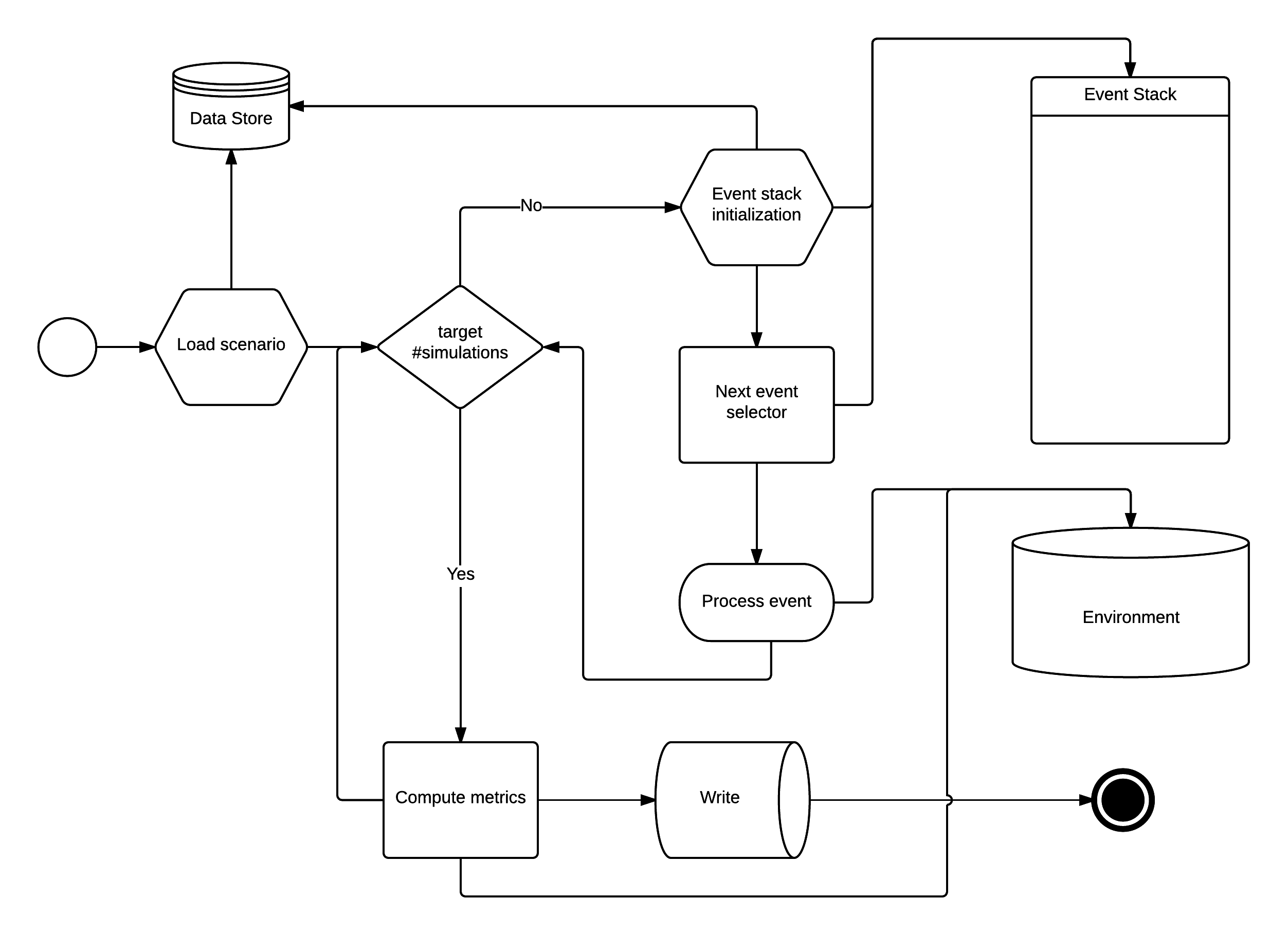 Figure 1. Main flow of a simulationThere is an important conceptual separation from the environment (e.g. agents) and the events (e.g. processes). The environment contains all of the agents and shared information of the model of a particular moment. Each actor is defined by a set of parameters (both static and dynamic) and provides a set of interface functions. Interface functions can be of two types: Soft functions, providing partial answers or accepting imprecise, incomplete inputs; or hard functions, in which same-input returns the same-output.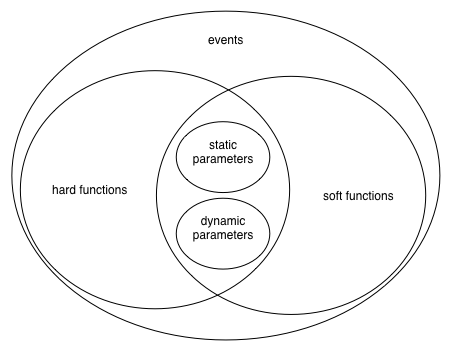 Figure 2. Languages hierarchyOn the other hand events are (sub)processes involving actors. Events are triggered in a certain moment of simulation and handled by the event stack. Depending on the current model status, the answer of the actors and the algorithm, new events can be queued or the environment can be modified (e.g. change the status of an actor).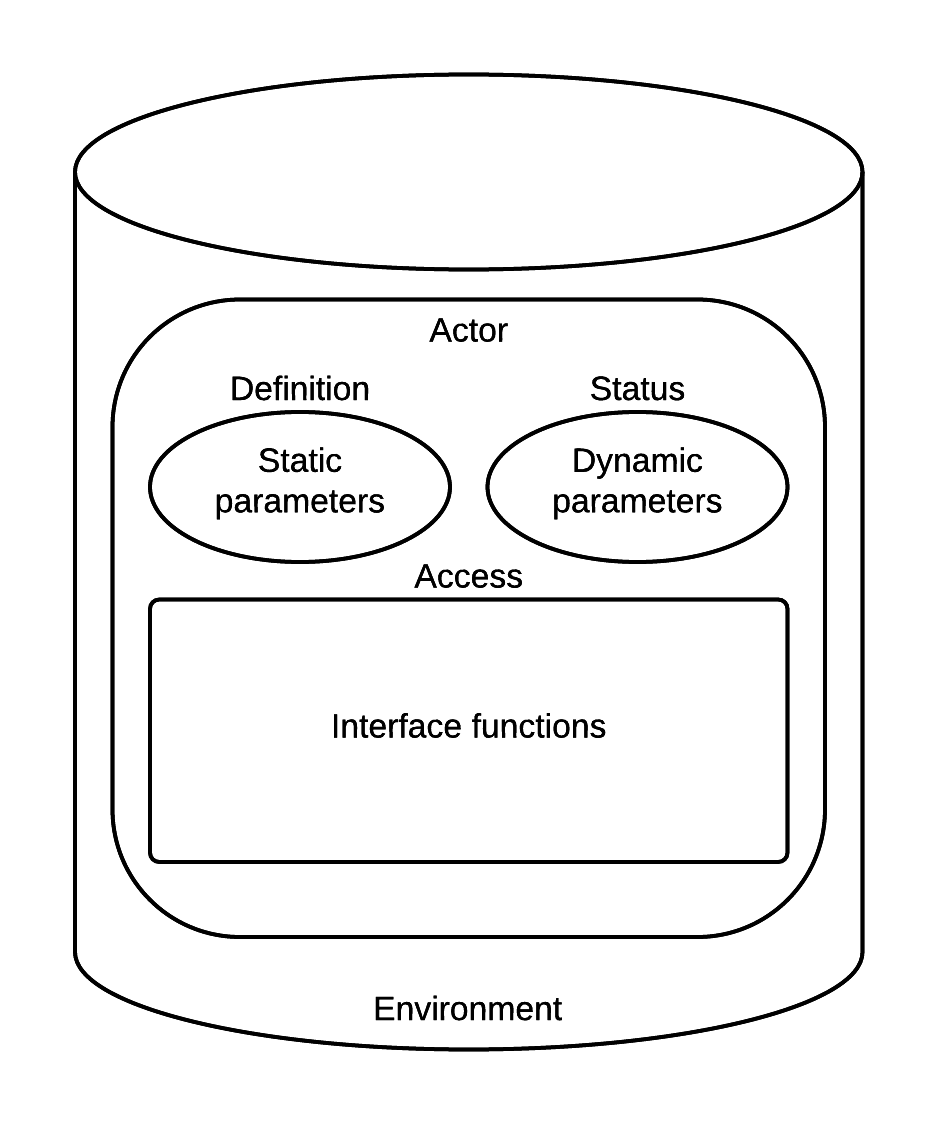 Figure 3. Environment definitionComplexityCosts model implementationA series of actors have been implemented for the ComplexityCosts model. The following is the full list and further definitions and details can be found in Section 3.Table 1. Actors in the ComplexityCosts modelThe simulation flow is determined by the sequence of events. Each event, with the possible exception of initialization events, has a precursor event and may introduce this precursor event into the stack for further processing. The outcome and precursor events scheme for ComplexityCosts is as follows: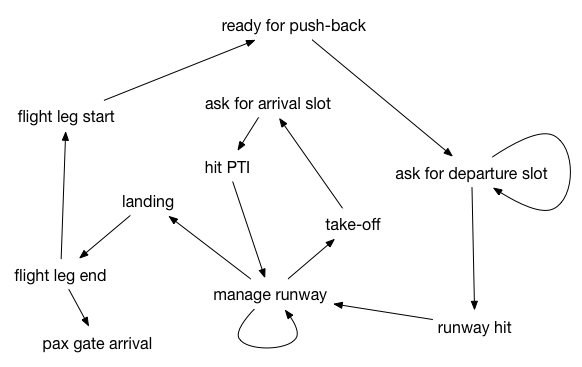 Figure 4. Sequence of eventsFrom the flight perspective the most likely sequence of events is as follows: most flights initiate with a flight leg start event with time stamp given by the scheduled boarding time. Checks are performed in this event to decide whether the flight is ready for push-back or if it should be delayed (e.g. aircraft not ready, passengers are late, a regulation is in place, flight was cancelled, etc.). Once the flight is ready for push back a new event for departure slot is created to alert the departure manager that the flight is ready to off-block. In this case a taxi-out time is computed and a runway-hit event is introduced.The departure airport selects arrival/departure sequence and therefore introduces a take-off or landing event. The former computes an estimated arrival time to the approach and introduces a prompt for arrival slot and hit PTI events, calling the manage runway event at destination airport. The landing event calls for the flight leg end times after taxi and passenger gate arrival including flight connecting times.Table 2. Events dependenciesFramework ImplementationOverview of the software architectureThe ComplexityCosts software tool has been developed using MATLAB R2015a (8.5.0.197613) and follows the general file organization rules of the programming language. Each file containing code represents either a script or a single function, and no multiple functions can be declared in a single file. Functions and scripts are organized into folders. File names define function calls, which are case sensitive and cannot be repeated. These function calls must be unique.Scripts are used for data preparation and initialisation only. The rest of the tool has been developed using functions. For example, entities are coded using special functions called constructors. Constructors are an abstraction from object-oriented programming defining the meta structure that can be afterwards instantiated (e.g. loaded in memory). There are two conceptually different classes of objects. One class defines the simulation features, code flow, memory management, processing, etc. The other class corresponds to the actual elements to be represented into the model (e.g. flights, passengers, airports, etc.)Finally events are coded into regular functions using special headers to ensure there is enough information for the event to be handled and processed by the Event Stack. Events make use of methods contained in the previously defined objects (both classes) but never reversed. This distinction allows a more flexible software modification. Some events can also work in legacy mode, which uses older versions to ensure compatibility.Input data preparationData used in the ComplexityCosts model come from many different sources in multiple formats. Prior to implementing the actual model a form of data audit is required. The data audit is composed of a series of algorithms aimed to improve the data set in one or more of the following facets: the data completion, consistency and relevancy.To ensure the data is complete, each register in every database used is checked individually and ranked according to the amount of available information. When non-critical information is missing lines are tagged as warning and included in the model anyway but use placeholders as substitutes for the lack of information. If critical information is missing lines are skipped and tagged as fatal error. Examples of a data warning would be if a flight number is missing or when an aircraft configuration is not available. A fatal error would be missing a departure or arrival airport or a SOBT/SIBT.Data consistency is checked individually against particular data fields, for instance the following code explores the consistency of flight legs (i.e. discarding legs in which the arrival and departure airport do not match).Code 1. Flight leg data integrity check n=length(fltNumList); outgoing=zeros(n,1); inbound=zeros(n,1); registers=setdiff(unique(registrationList),''); errors=0; sequences=cell(1); i=1; for j=registers      skip=false;   unsorted=find(strcmp(registrationList,j));    [~, I]=sort(SOBTsList(unsorted),'ascend');   ind=unsorted(I);   for k=1:(length(ind)-1)        if strcmp(arrivalList{ind(k)}, departureList{ind(k+1)})           sequences{i}=[sequences{i}, ind(k)];       else           if not(isempty(sequences{i}))               sequences{i}=[sequences{i}, ind(k+1)];               i=i+1;               sequences{i}=[];           end       end   end   if not(isempty(sequences{i}))            sequences{i}=[sequences{i}, ind(k+1)];      i=i+1;      sequences{i}=[];   end endRegarding data relevancy some information was not available and it was estimated using existing data only. For instance the maximum airport capacity is estimated from the traffic sample searching for the maximum number of movements using a moving temporal window and a minimum value as follows:Code 2. Airport capacity estimation from data EU=find(strcmp(region,'ECAC')); minOBT=min(SOBTsList); maxIBT=max(SIBTsList); width = 60/(24*60);  overlap = 15/(24*60);  capacity=NaN*ones(length(icao),1); for i=EU;     topmov=45;     s=minOBT;     t=s+width;     Dep=find(strcmp(departureList, icao{i}));     Arr=find(strcmp(arrivalList, icao{i}));     while (s<=maxIBT)         mov=0;              mov=mov+sum(((SOBTsList(Dep)+txo_mean(i)/(24*60))>=s)&((SOBTsList(Dep)+txo_mean(i)/(24*60))<t));mov=mov+sum(((SIBTsList(Arr)-txi_mean(i)/(24*60))>=s)&((SIBTsList(Arr)-txo_mean(i)/(24*60))<t));         if (mov>topmov)             topmov=mov;         end         s=s+overlap;         t=s+width;     end     capacity(i)=ceil(topmov*0.982); endData also required some transformation, for instance the current taxi model (in and out) uses a log-normal distribution, and therefore the parameters need to be estimated from the ones provided (i.e. sample average and standard deviation). This is done using the well-known statistics formula:Code 3. Taxi parameters data transformationfunction computeTaxiParameters n=length(data.name); data.taxi.out.sig=zeros(1,n); data.taxi.out.mu=zeros(1,n); data.taxi.in.sig=zeros(1,n); data.taxi.in.mu=zeros(1,n); for j=1:n     if ( (data.taxi.out.std(j)~=0) && (data.taxi.out.std(j)~=0))         M=data.taxi.out.mean(j)*parameters.simulation.timescale;         S=data.taxi.out.std(j)*parameters.simulation.timescale;         data.taxi.out.sig(j)=sqrt(log(((S^2)/(M^2)) + 1));         data.taxi.out.mu(j)=log(M) -  ((data.taxi.out.sig(j)^2)/2);     end     if ( (data.taxi.in.std(j)~=0) && (data.taxi.in.std(j)~=0))         M=data.taxi.in.mean(j)*parameters.simulation.timescale;         S=data.taxi.in.std(j)*parameters.simulation.timescale;         data.taxi.in.sig(j)=sqrt(log(((S^2)/(M^2)) + 1));         data.taxi.in.mu(j)=log(M) -  ((data.taxi.in.sig(j)^2)/2);     end endEach of the data preparation script has to run once any of the data sources changes. They are all stored under the "preparation" directory.Objects and classes definitionThe ComplexityCosts software has been developed using object-oriented programming paradigm, therefore all variables are in fact objects (e.g. data structures containing data and functions). As with many of the class-based languages, MATLAB defines objects as typed classes. However, due to the particularities of the ComplexityCosts model, ad hoc constructor for objects has been developed. The main reason for this being the number of required objects, unused methods and computational power required.All objects in the ComplexityCosts model inherit from the general class described below. This ensures that at least the defined methods are always available.Code 4. General constructor headerfunction object = constructor()     data={};     object.meta=@meta;     object.get=@get;      object.set=@set;      object.reset=@reset;     object.add=@add;      object.remove=@remove;      object.oncall=@oncall;     object.display=@display;      object.backdoor=@backdoor;      ... endSimply calling the general constructor function inside of the individual object constructor then makes inheritance.Code 5. Inheritance examplefunction exampleObj = objConstructor() 	exampleObj=constructor(); 	...endMeta-objects definitionMeta-objects are classes that are not part of the simulation, but rather constitute the (empty) simulator engine. Methods contained in those classes allow the program to execute and drive the simulation. This also captures the outputs and can be very useful when verifying and debugging the software.The logConstructor defines open, write and close functions for two types of logs. Initialising sequences can be logged using the log.load methods, while the methods defined in log.exec would capture strings in execution only. Log is activated and deactivated using the binary global variable parameters.logging.enable.Code 6. Log constructor headerfunction log = logConstructor()     global parameters;     floading=[];     fexec=[];     log=constructor();     log.load.open=@openLoad;     log.exec.open=@openExec;     log.load.write=@writeLoading;     log.exec.write=@writeExec;     log.load.close=@closeLoad;     log.exec.close=@closeExec; 	...endThe simulator class allows the simulation to start, stop and continue. Prior to the start of a simulation, all of the actors are reset to their initial status and output files are restarted. For the continue method, the actors do not restart nor do the event stack, and results are written carefully so no previous results are overwritten. The stop method simply halts the current simulation.Code 7. Simulator constructor headerfunction driver = simulatorConstructor()     global parameters eventStack airports airlines flights pax log results ;     driver = constructor();     driver.simulate=@simulate;     driver.continue=@cont;     driver.stop=@stop;     driver.restartModel=@restartModel; 	...endThe Event Stack manages the flow of the simulator by the sequence of events. Events can be added using the eventStack.add method, or deleted using the eventStack.delete method. The time stamp value of a given event can be read or modified using eventStack.setTime/getTime respectively. It is possible to explore the Event Stack using the auxiliary methods eventStack.display and eventStack.searchNext. Finally events are processed using the eventStack.executeNext method, which is the most important method of this class.Code 8. Event Stack constructor headerfunction eventStack = eventstackConstructor()     eventStack = constructor();     events=cell(0);     objects=cell(0);     timeStamps=[];     unprocessed=[];     s=0;     eventStack.display=@display;     eventStack.isempty=@isempty;     eventStack.add=@addEvent;     eventStack.delete=@deleteEvent;     eventStack.reset=@reset;     eventStack.executeNext=@executeNextEvent;     eventStack.searchNext=@searchNextEvent;     eventStack.setTime=@setTimeEvent;     eventStack.getTime=@getTimeEvent;     eventStack.time=@time; 	... endThe results manager gathers all of the necessary information to produce results metrics during execution. After, it stores the raw status of the model (e.g. actual flight plans and passenger itineraries) for each single run. It also computes the flight-centred and passenger-centred metrics and produces the final report of the simulation scenario. Additionally, the results manager implements debugging and calibrating methods to facilitate these tasks.Code 9. Results constructor headerfunction results = resultsConstructor()     global parameters flights airports pax airlines;     results = constructor();     results.createDirectories=@createDirectories;     results.runsAnalysed=@runsAnalysed;     results.saveResults=@saveResults;     results.computeSingleRunMetrics=@computeSingleRunMetrics;     results.writeFlightDelays=@writeFlightDelays;     results.writePaxDelays=@writePaxDelays;     results.writeAirportFlightsMetrics=@writeAirportFlightsMetrics;     results.writeAirportPaxMetrics=@writeAirportPaxMetrics;     results.writeCalibration=@writeCalibration;      results.writeMetrics=@writeMetrics;     results.estimatePdfs=@estimatePdfs;     results.computeOriginalMetrics=@computeOriginalMetrics;         results.writeMatlabSingleRun=@writeMatlabSingleRun;     results.writeRawFlightsIndicator=@writeRawFlightsIndicator;     results.writeRawPaxIndicator=@writeRawPaxIndicator; 	... endSimulation-objects definitionActors and the environment have been implemented using four simulation-objects defined by classes as follow. Each of them has a series of internal parameters under the structured variable data. In some cases the initial value is copied into a static variable called backup which is used when restarting the model. Each class has the same basic structure. First, the generic object constructor commences to create the basis object interface. Second, the class is initialized using values from the scenario definition and default parameters. Finally, the methods are defined. As per MATLAB standards, these method definitions are carried out in two steps: first function names are specified and then algorithms follow. For simplification only methods definitions are provided in this document. This may produce a general idea of the model and could allow further development to be carried out.The airport basic methods contain some initializing procedures, such as computeTaxiParameters, createAirportConnectionMatrix, getNeighbourhood and computeCapacity. By default, the taxi parameters are estimated using a Log-Normal model. The airport connection matrix and the neighbourhoods are used to speed up computations when trying to re-accommodate passengers. Lastly, computeCapacity estimates maximum capacity from traffic data.The methods getLastMov, getPTI, getAprox, getRunwayTime and occupyRunway are all related to the airport maximum throughput.The two methods getPTI and getAprox are used by the arrival manager to estimate arrival time, while getLastMov is used by the getRunwayTime to estimate the runway occupation time (ROT), while setting occupyRunway to true, so that each runway is occupied only once at a time.The getMCT method returns the minimum connection time of the airport and the getConnectingFlights returns the gates for connecting passengers.Code 10. Airports constructor headerfunction airports = airportsConstructor()     global parameters flights pax;     airports = constructor();     data = loadCsvAirports(parameters.files.airports);     computeTaxiParameters();         airports.createAirportConnectionMatrix = @createAirportConnectionMatrix;     airports.getNeighbourhood=@getNeighbourhood;     airports.computeCapacity=@computeCapacity;     airports.getLastMov=@getLastMov;     airports.getPTI=@getPTI;     airports.getAprox=@getAprox;     airports.getNextRunwayTime=@getRunwayTime;     airports.occupyRunway=@occupyRunway;     airports.getMCT=@getMCT;     airports.getConnectingFlights=@getConnectingFlights;  	...Additionally there is a set of airport methods related to the taxi-in and taxi-out times:Code 11. Airport constructor header (cont.)     airports.getTaxiOutMean=@getTaxiOutMean;     airports.getTaxiInMean=@getTaxiInMean;     airports.getTaxiOutStd=@getTaxiOutStd;     airports.getTaxiInStd=@getTaxiInStd;     airports.computeTaxiParameters=@computeTaxiParameters;     airports.computeTaxiOut=@computeTaxiOut;     airports.computeTaxiIn=@computeTaxiIn;Furthermore, there is a set of airport methods related to passengers; paxReady returns the number of passengers ready for boarding while waitingPax returns the list of passengers that need to be waited for or they will be stranded. There are also three additional methods to manage this two list: addWaitingPax, removeWaitingPax and iswaiting.Code 12. Airport constructor header (cont.)     airports.paxReady=@paxReady;     airports.waitingPax=@waitingPax;     airports.addWaitingPax=@addWaitingPax;     airports.removeWaitingPax=@removeWaitingPax;     airports.iswaiting=@iswaiting;Finally there is a flight-related airport method that basically manages the departure and arrival queues. They are kept independent and the events prioritise the particular order for departures and arrivals. For instance an event could ask the airport for the list of waiting passengers, and if it is too long then it could decide to prioritise an arrival over a departure or vice versa.Code 13. Airport constructor header (cont.)     airports.addToDepartureQueue=@addToDepartureQueue;     airports.addToArrivalQueue=@addToArrivalQueue;     airports.getDepartureQueue=@getDepartureQueue;     airports.getArrivalQueue=@getArrivalQueue;     airports.deleteFromQueue=@deleteFromQueue;     airports.clearQueue=@clearQueue;     airports.nonPaxQueued=@nonPaxQueued;     airports.nextQueued=@nextQueued;     airports.queueLength=@queueLength;     airports.expectedQueuedTime=@expectedQueuedTime;     airports.displayQueue=@displayQueue; 	... endThe airline actor constructor contains the AOs cost models including passenger hard and soft costs and also non-passenger costs related to at-gate costs, extra taxi time, and on-route/arrival costs. Some of the functions are soft functions as they provide only an estimate for costs. It is only necessary to run the pre-computed functions once in order to save time between multiple model runs.Code 14. Airlines constructor headerfunction airlines  = airlinesConstructor()     global parameters airports pax flights;     airlines = constructor();     data = loadCscAlliances(parameters.files.airlines); % returns data.alliance and data.partner      data.hardPaxCost = loadCsvHardpaxCost(parameters.files.hardpaxcost, data.type); % data.hardPaxCost.mean and .std     data.softPaxCost = loadCsvSoftpaxCost(parameters.files.softpaxcost);     data.nonPaxCost = loadCsvNonpaxCost(parameters.files.nonpaxgate,parameters.files.nonpaxtaxi, parameters.files.nonpaxroute,...         parameters.files.nonpaxarrival );     T=[0, 5, 10, 15, 30, 45, 60, 90, 120, 180, 240]/parameters.simulation.timescale;     airlines.sameAlliance=@sameAlliance;     airlines.softCostPerPax=@softCostPerPax;     airlines.hardCostPerPax=@hardCostPerPax;     airlines.overnightCost=@overnightCost;     airlines.valueOfTimePerPax=@valueOfTimePerPax;     airlines.precomputeArrivalCost=@precomputeArrivalCost;     airlines.precomputeDepartureCost=@precomputeDepartureCost;     airlines.costOfDelayDeparture=@costOfDelayDeparture;     airlines.costOfDelayArrival=@costOfDelayArrival;     airlines.aproxCostofDelayArrival=@aproxCostofDelayArrival;     airlines.aproxCostofDelayDeparture=@aproxCostofDelayDeparture;     airlines.totalNonpaxCost=@nonPaxCost;     airlines.nonPaxGateCost=@nonPaxGateCost;     airlines.nonPaxTaxiCost=@nonPaxTaxiCost;     airlines.nonPaxRouteCost=@nonPaxRouteCost;     airlines.nonPaxArrivalCost=@nonPaxArrivalCost;     airlines.nonPaxCost=@nonPaxCost; 	... endThe flight constructor contains a series of methods to enable identification, access and modification of parameters, such as maximum waiting time for passengers (for both premium and non-premium tickets), regulation status, cancellation, occupancy, turnaround time, wake category, etc. To see a more exhaustive list we refer the reader to D2.1.Code 15. Flights constructor headerfunction flights = flightsConstructor()     global parameters airports pax airlines;     flights = constructor();     if strcmp(parameters.files.source,'.mat')         if not(exist([parameters.files.traffic, parameters.files.source], 'file'))             data = loadCsvTraffic([parameters.files.traffic,'.csv']);             save(parameters.files.traffic, 'data');         else             load(parameters.files.traffic, 'data');         end     else         data = loadCsvTraffic([parameters.files.traffic, '.csv']);         save(parameters.files.traffic, 'data');     end     for ff=1:length(data.id)         data.aircraft.mtt(ff)=data.aircraft.mtt(ff)*1.25;     end     data.maxWait=NaN*ones(1,length(data.id));     data.maxInflexWait=NaN*ones(1,length(data.id));       data.occupancy=zeros(1,length(data.id));     data.regulated=zeros(1,length(data.id));     data.cancelled=false*ones(1,length(data.id));       resetTimes();     flights.setMTT=@setMTT;     flights.getMTT=@getMTT;     flights.getPrevious=@getPrevious;     flights.getNext=@getNext;     flights.isExcluded=@isExcluded;     flights.isPax=@isPax;     flights.getDepartureID=@getDepartureID;     flights.getArrivalID=@getArrivalID;     flights.getArrivalName=@getArrivalName;     flights.getRouteDuration=@getRouteDuration;     flights.longhaul=@longhaul;     flights.getAircraftType=@getAircraftType;     flights.getWake=@getWake;     flights.getRegistration=@getRegistration;     flights.getAOType=@getAOType;     flights.getAO=@getAO; 	...Of greater interest are the following methods, which enable flight regulations (e.g. imposing a delay before departure) and even the ability to completely cancel a flight and therefore try to re-accommodate all the passengers into other flights.Code 16. Flights constructor header (cont.)	...	     flights.cancelled=@cancelled;     flights.cancel=@cancel;     flights.distributeCancellations=@distributeCancellations;        flights.addRegulation=@addRegulation;     flights.regulated=@regulated; 	...Each flight has multiple time stamps for the each phase, and the following methods allow the user to read and modify those values. Updating calculated and estimated times have a cascade effect; subsequent times will also be estimated or calculated (e.g. if ETOT is modified, then also ETA and EIBT are modified).Code 17. Flights constructor header (cont.)      ...	     flights.updateEOBT=@updateEOBT;     flights.updateCOBT=@updateCOBT;         flights.updateCTOT=@updateCTOT;     flights.updateCTA=@updateCTA;     flights.updateCIBT=@updateCIBT;     flights.setART=@setART;     flights.setPR=@setPR;     flights.setAOBT=@setAOBT;     flights.setARWR=@setARWR;     flights.setATOT=@setATOT;     flights.setPTI=@setPTI;     flights.setATA=@setATA;     flights.setAIBT=@setAIBT;     flights.getART=@getART;	     flights.getPR=@getPR;     flights.getAOBT=@getAOBT;     flights.getARWR=@getARWR;     flights.getATOT=@getATOT;     flights.getPTI=@getPTI;     flights.getATA=@getATA;     flights.getAIBT=@getAIBT;     flights.getCOBT=@getCOBT;     flights.getCTOT=@getCTOT;     flights.getCTA=@getCTA;     flights.getCIBT=@getCIBT;     flights.getEOBT=@getEOBT;     flights.getETOT=@getETOT;     flights.getETA=@getETA;     flights.getEIBT=@getEIBT; 	...  Finally, there is a series of passenger-related airport functions. These functions allow the program to associate passengers to flights and change the status/location of certain passengers depending on their flight status. It is also possible to add new passengers or to remove passengers (e.g. departing before actually waiting). The removed passengers may be re-accommodated or added to a waiting list.Code 18. Flights constructor header (ends)     flights.addPax=@addPax;     flights.removePax=@removePax;     flights.computeOccupancy=@computeOccupancy;     flights.freeSeats=@freeSeats;     flights.occupancy=@occupancy;     flights.totalSeats=@totalSeats;     flights.computePaxWaitingThresholds=@computePaxWaitingThresholds;     flights.getPaxWaitingThresholds=@getPaxWaitingThresholds;     flights.paxListBackup=@paxListBackup;     flights.getPaxList=@getPaxList;     flights.getOriginalPaxList=@getOriginalPaxList;     flights.searchFlights=@searchFlights;     flights.searchConnection=@searchConnection;     flights.computeTicketRange=@computeTicketRange;     flights.getTicketTange=@getTicketTange; 	... endThe passenger-class constructor parameters are stored in a structured variable called data. It is first loaded as defined by the scenario parameters. Some passengers are flagged according to the outcomes of the simulation. For example, waitingReady signifies that the passengers are ready to be re-accommodated, while broken means that the passenger has missed a connection, and excluded means that they are excluded from the passenger metrics (e.g. not enough data to produce reliable results). Passengers are added to flights using the addPaxToFlights which needs to be run only once per simulation. Also previousFlight and nextFlight indicate the next flight in the passenger sequence of flights. The ending and starting methods indicate the O/D pairs, while the singleton method returns true when passengers take a direct flight. The ticket type is defined by the methods isFlex (i.e. premium) and isInflex (i.e. non-premium).Code 19. Passenger constructor headerfunction pax = paxConstructor()     global parameters flights airports log airlines;     pax = constructor();     if strcmp(parameters.files.source,'.mat')         if not(exist([parameters.files.pax, parameters.files.source], 'file'))              data  = loadCsvPax([parameters.files.pax,'.csv']);              save(parameters.files.pax, 'data');         else             load(parameters.files.pax, 'data');         end     else              data  = loadCsvPax([parameters.files.pax,parameters.files.source]);         save(parameters.files.pax, 'data');     end     data.number=zeros(1,length(data.name));      data.nFare=cell(1,length(data.name));     data.waitingReady=NaN*ones(1,length(data.name));     data.broken=zeros(1,length(data.name));     data.excluded=false*ones(1,length(data.name));     backup=data;     pax.addPaxToFligths=@addPaxToFligths;     pax.isExcluded=@isExcluded;     pax.nextFlight=@nextFlight;     pax.previousFlight=@previousFlight;     pax.ending=@ending;     pax.starting=@starting;     pax.singeltons=@singeltons;     pax.broken=@broken;     pax.getRoute=@getRoute;     pax.getNumber=@getNumber;     pax.getFares=@getFare;     pax.getCategory=@getCategory;     pax.isFlex=@isFlex;     pax.isInflex=@isInflex;    	...Finally, there is a set of methods implemented to allow the model to re-accommodate passengers when connections are missed. Note that some functions are in fact soft functions, for instance searchReaccommodation is a soft function since it searches for future accommodation under the current status of the system. On the other hand, accommodate is a hard function as it actually assigns a passenger to a flight.Code 20. Passenger constructor header (end)	...     pax.searchReaccommodation=@searchReaccommodation;     pax.searchNextDayFlight=@searchNextDayFlight;     pax.reaccommodate=@reaccommodate;     pax.checkReaccomodation=@checkReaccomodation;     pax.linkedPax=@linkedPax;     pax.reaccommodatedFrom=@reaccommodatedFrom;     pax.reaccommodated=@reaccommodated;     pax.missConnection=@missConnection;     pax.newRoute=@newRoute;     pax.setArrivalTime=@setArrivalTime;     pax.getArrivalTime=@getArrivalTime;     pax.computeArrivalTime=@computeArrivalTime;     pax.waitingReady=@waitingReady;     pax.setWaitingReady=@setWaitingReady;     pax.getEstArrivalTime=@getEstArrivalTime; 	... endEvents implementationAll ComplexityCosts tool events are stored in the \events folder, which contains the eight implemented algorithms. Each event has a common declaration structure. First the name of the event is given by the function's call and three parameters: the actor triggering the event, the time in which the event should be processed and the event stack to which it belongs. It would be possible to have more than one event stack in future improvements of the tool. New events can be added to the stack using the event stack method add followed by function identifier and actor and time parameters.Code 21. Event basic definitionfunction eventStack = event_name(actor, time, eventStack)	global parameters log results airports flights pax airline; 	% event code 	eventStack.add('@new_event', new_actor, new_time);endIn order to get the simulation started some events need to be introduced into the stack, this is done using the simulator driver method restartModel. It will, among other things, add to the stack all of the leg flight start events without a previous connecting flight.Code 22. Events initialisationdriver.restartModel=@restartModel;function restartModel()         log.reset();         results.reset();         airlines.reset();         airports.reset();         flights.reset();         pax.reset();         eventStack.reset();         initEvents();         l='========================Model restarted=============================';         log.exec.write(l);        endfunction initEvents()        	n=flights.number();           J=1:n;     for j=1:length(J)     	r=randi(length(J));         i=J(r);         J(r)=[];         if (flights.getPrevious(i)==0)                         	g= (rand<0.95)*random('exp', 15/1440);                            while (g>(60/1440))                                 	g= (rand<0.95)*random('exp', 15/1440);                                end             eventStack.add('@flightLegStart', i, flights.getEOBT(i) - g);         end                end endExample of a take-off event:Code 23. Take-off eventfunction eventStack = takeoff(ind, time, eventStack)     global parameters airports flights pax log results;     flights.setATOT(ind, time);     departureDelay=flights.getATOT(ind)-flights.getETOT(ind);     recover=(1+(departureDelay>5/1440))*departureDelay-(5/1440);     recover=min(recover, 3*parameters.route.std*flights.getRouteDuration(ind));     recover=max(recover, - 2*parameters.route.std*flights.getRouteDuration(ind));     h=parameters.route.std*flights.getRouteDuration(ind)*randn - recover;     realDuration = flights.getRouteDuration(ind) + h;     aprox = time + max(realDuration - airports.getAprox(flights.getArrivalID(ind)),0);     eventStack.add('@askForArrivalSlot',ind, aprox);        if parameters.logging.enable         s=sprintf('(%s) %s:%d taking-off from %s:%d, expected to reach %s:%d PTI in %s, queued: %s, acc. delay: %s', ...             datestr(time),  flights.getID(ind),ind,...             airports.getName(flights.getDepartureID(ind)),flights.getDepartureID(ind), ...             airports.getName(flights.getArrivalID(ind)),flights.getArrivalID(ind) ,...             datestrmin(flights.getRouteDuration(ind)- airports.getPTI(flights.getArrivalID(ind))),...             datestrmin(time-flights.getARWR(ind)), datestrmin(time-flights.getETOT(ind)));         log.exec.write(s);     end endAs reviewed there are some dependencies between the events and the actors involved, and the following table summarizes those dependencies. If an existing method or any actor is modified, the corresponding events would be revised and tested accordingly.Table 3. Events and actors dependenciesModules integrationPassenger and traffic modelAs introduced in Deliverable 1.3, ComplexityCosts is building new 2014 passenger itineraries from an existing 2010 dataset, developed in-house using passenger data sourced from IATA’s PaxIS dataset assigned to individual flights supplied by EUROCONTROL’s PRISME data service. The requirements for this new dataset include:Credible passenger itineraries, consisting of single and multiple flight legs, with ticket price and simple seat class distinction (premium/non-premium);Achievable connections for passengers with multiple flight legs, based on schedule times and MCTs;Respecting (target) load factors per route and the maximum seating capacity per aircraft;Closely matching the target number of passengers per flight (stochastically distributed*);Total passengers and overall average load factor should be consistent with a busy Friday in September.* Each flight will have a stochastically distributed target number of passengers, taking account of the increase (or decrease) in passengers on the route.With the programming assistance of Adeline de Montlaur from the Universitat Politècnica de Catalunya (a visiting researcher at UoW), considerable progress has been made with the first stage of building the 2014 passenger itineraries: assigning existing 2010 itineraries onto 2014 flights. In summary:Assign three flight leg itineraries:Assign the premium passengers with the following criteria: first assign an itinerary where the airline matches the existing one for the longest leg. To do so the following “cost” function is minimised (where “L1” is the first flight leg in a multi-flight itinerary, and so on):AO_Cost = distance L1 × operator L1 + distance L2 × operator L2 + distance L3 × operator L3, with operator Li = 1 for same airline, 2 for same partner, 3 for same alliance.If several itineraries have the same “cost” then minimise the total travel time.Next assign the non-premium passengers with the following criteria: first assign an itinerary where the airline matches the existing one for the longest leg (same process as 1a).If several itineraries have the same “cost” then assign randomly.Assign two flight leg itineraries:Same process as 1a.Same process as 1b.Assign two flight leg itineraries found with different airlines to the originally assigned airlines.Assign single flight itineraries:First assign premium passenger prioritising the same airline (then partner, then alliance) from the existing itinerary.Next assign non-premium passenger prioritising the same airline (then partner, then alliance) from the existing itinerary.Assign single flight itineraries found with different airlines to the originally assigned airlines.Testing shows the first stage is able to reassign a high percentage of existing 2010 itineraries onto 2014 flights. Final first stage assignment awaits further flight data cleaning and enhancement, such as allocating the maximum seating capacity to each passenger aircraft and scheduled departure/arrival times to each passenger flight in scope.The second stage will assign additional passengers onto flights that have not reached their target number of passengers. Where possible, these will be drawn from existing available itineraries unassigned during the first stage (e.g. by re-routing unassigned connecting passengers via an alternative hub) and from new GDS data (anonymised September 2014 sample supplied by a large GDS).The third stage will assign passengers onto flights on new routes, i.e. routes that do not exist in the 2010 dataset. Again where possible, these will be drawn from existing itineraries unassigned during the first and second stages and from new GDS data.For flights without passengers, an estimation of the expected number of passengers on the route per day will be made using monthly Eurostat O/D data and available seating capacity per route. Where available, route load factors and other specific per-route information will inform the process (e.g. O/D statistics published by civil aviation authorities).Mechanism modelIncreasing ATCO hours in selected sectorsAs presented in Section 4.3 (Disturbance models) a shortage of ATCO hours in a sector is translated into delay due to an ATFM regulation due to staff issues or in some cases due to capacity issues, as a configuration with more sectors is not possible to be used. Therefore, increasing the ATCO hours in selected sectors could be modelled as an increment in the capacity of the ACC during the period of time of the disruption leading to a reduction on the impact of that disruption (i.e., more capacity and therefore less delay assigned) and/or a reduction of the duration of the ATFM regulation.The ACC that will benefit from this strategy will be selected based on the areas which generated more delay due to ATCO staff issues and that might benefit the most from this mechanism. These areas will be selected based on the analysis of 2014 ATFM regulations as recorded in the DDR2 dataset (within the period AIRACs 1313 to 1413 (i.e., from the 12th December 2013 until the 07th January 2015)). Delay directly assigned to flights by regulations that were issued due to staff shortage will be considered, identifying, in this manner, the ACCs with more number of regulations and delays. ATCOs availability will be extracted from DDR2 for the different ACCs during the same period of time, identifying the areas where a shortage of ATCO staff led to regulations marked as staff, capacity or ATC routing. ACCs that will benefit of a different rostering, and hence of more ATCO hours, will present a higher gap between the maximum number of ATCOs available in the vicinity of the time of the regulations and the available during the regulations; ACCs where this difference is small but that still issued regulations due to staff shortage might need new sectorisations. More information regarding to the analysis of the ATFM regulations due to staff can be found in Section 4.3; the spatial scope of staff capacity disruption will define the areas that will benefit from this mechanism.Values from the ATM Cost-effectiveness 2013 Benchmarking Report (EUROCONTROL, 2015a) will be used to estimate the cost of extra hours of ATCOs at the selected ACCs where the mechanism will be implemented. Parameters such as the cost per composite flight-hour will also be considered to adjust the tactical cost of managing the traffic. Other costs such as support costs should also be considered at the tactical level.Finally, from other sources such as (NATS, 2015) or (SENASA, 2015) information on the training cost for ATCOs will be estimated and incorporated as strategic costs of the mechanism.Dynamic cost indexingWhen modelling the benefit of dynamic cost indexing mechanism, the flights of airlines implementing this strategy will assess the cost of their flights at different speeds at different times during their operations (e.g. before take-off, at top of climb and during the cruise) and select the speed which minimises the cost for the airline considering fuel and delay costs. This mechanism will be based, in part, on the work developed in the project CASSIOPEIA (SESAR, 2013) and its extension DCI-4HD2D (SESAR, 2014).The costs of implementing this mechanism include at a strategic level the systems that need to be in place in the aircraft (e.g. electronic flight bags) and in the airline operation centre (AOC) to compute the cost index to be used for a particular flight, and the required training to use such a system. Tactically, the cost of the communication between the pilot and the AOC should be considered.In light of the difficulties of obtaining such costs, we have contacted the only known provider of advanced dynamic cost-indexing solutions, in the European market. Updates will be provided in subsequent reporting. The project team has made assurances to the supplier regarding disclosure, such that it is not identified in this report, pending related permissions. If necessary, only anonymised cost data would be used in future reporting.A-CDM and improved airline passenger reaccommodation policiesAt the airports where A-CDM is deployed, higher predictability is expected on the operations, as information is shared among the different stakeholders. Therefore, A-CDM will be modelled as an improvement on the minimum turnaround time required per aircraft. This means that the reactionary delay generated at an airport might be reduced. For each airport operation, a minimum time required to have the aircraft ready for the next leg can be estimated - these estimations will be reduced at airports with A-CDM. Another benefit that will be incorporated into the modelling is a better estimation of the taxi-in and taxi-out times reducing the delay generated at the airports.The cost of the A-CDM mechanism will be estimated from different sources including different cost benefit analyses (EUROCONTROL, 2008; Deutsche Flugsicherung, 2010; Deutsche Flugsicherung, 2013). These references will allow us to allocate the cost to the different stakeholders at the airport. The same sources will be used to quantify the benefits on airport operations (i.e. on the predictability of the traffic and the turnaround times). The main reference for the implementation of A-CDM in Europe is EUROCONTROL (2015b), this could be used to model the stakeholders' uptake.The passenger reaccommodation policies could be implemented as decision algorithms for flights with connecting passengers. These policies will include passenger wait/no-wait rules and enhanced policies to reaccomodate passengers that have missed their connection.Due to the difficulty of obtaining passenger disruption management software costs, we have contacted the four major suppliers of such solutions in the European market. Updates will be provided in subsequent reporting. The project team has made assurances to the suppliers regarding disclosure, such that these suppliers are not identified in this report, pending related permissions. If necessary, only anonymised cost data, from such sources, would be used in future ComplexityCosts reporting.Disturbance modelsAs presented in Figure 5, different types of disruptions will be modelled: Industrial actions, staff capacity restrictions, airport weather restrictions and background ATFM delays. The three former will require to model their scope (geographical and temporal) and their impact, the later will be modelled based on the ATFM delay observed on the baseline day (see section on Background ATFM for more details).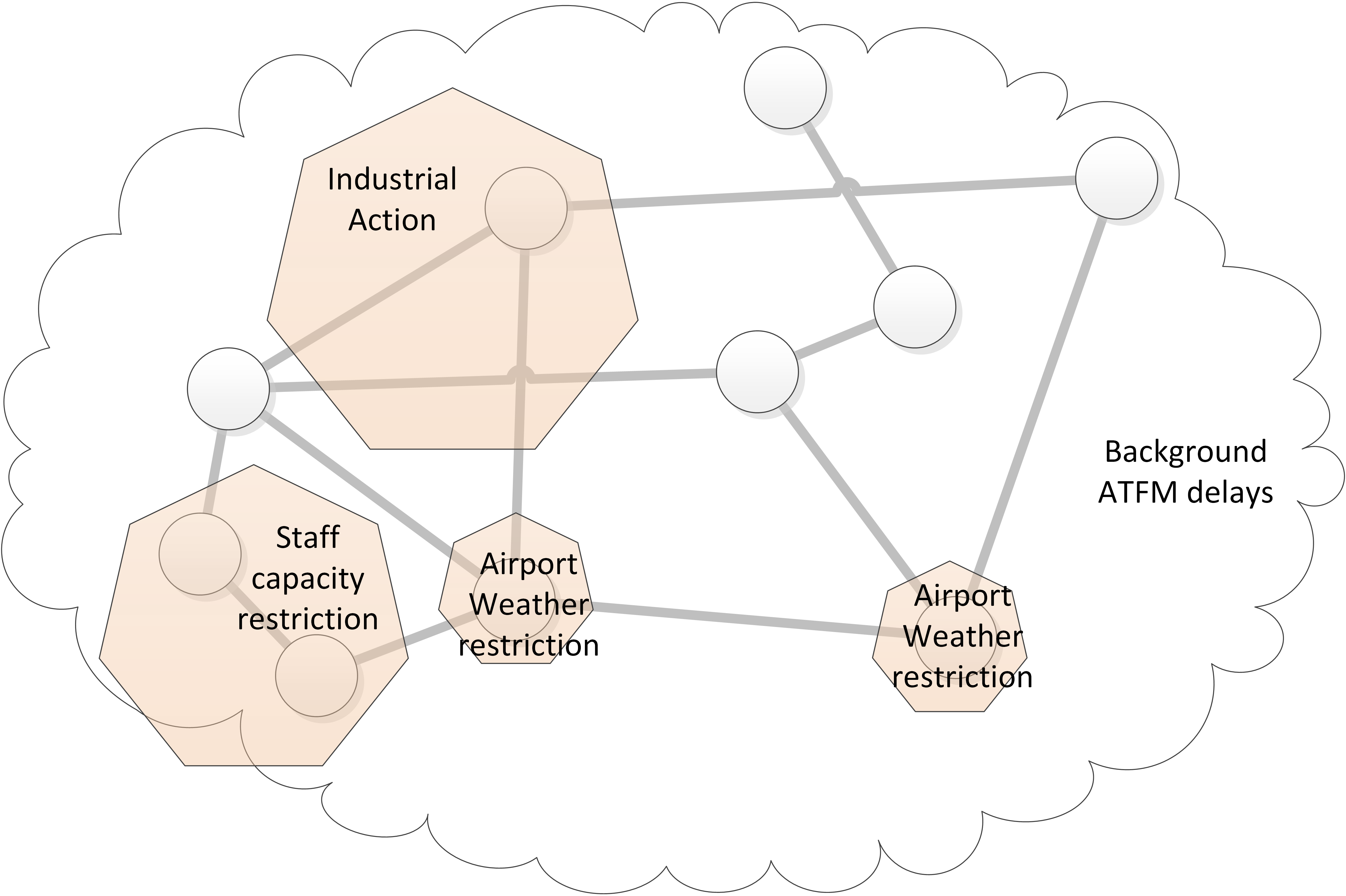 Figure 5. Diagram of the disruptions that will be modelled.Background ATFMIn ComplexityCosts, the cost benefit obtained when applying a given mechanism will be assessed based on the mitigation obtained for different disruptions. Therefore, specific disruptions will be modelled including their scope (spatial and temporal) and their impact on the traffic. In order to realistically model the traffic operations in Europe, however, the modelling of background ATFM delay in all other areas where the specific disruption/mechanism are not analysed should be included in the model. For this purpose, modelling the background ATFM delay and the effect of the disruptions in terms of ATFM delay, the ATFM delay directly generated by all the regulations implemented in Europe during the AIRACs 1313 to 1413 (i.e., from the 12th December 2013 until the 07th January 2015) has been analysed. The ATFM regulations are categorised based on the main reason that triggered them as indicated in Table 4.Table 4. ATFM regulation causesFigure 6(a) presents the cumulative probability distribution of the positive delay by main regulation reasons (reasons which regulations where the most penalising regulation directly assigning delay to 10,000 flights or more during the analysed period are showed). Industrial actions assign higher delays than the rest of the regulations, and as industrial actions are one of the particular disruptions that will be analysed in ComplexityCosts, these regulations can be removed from the modelling of the nominal background ATFM delay leading to the cumulative distribution of delay presented in Figure 6(b).Figure 6. Cumulative probability distribution of ATFM delay per reason.If only positive assigned delays up to 300 minutes are analysed (99.9% of the total number of flights which got delay assigned which represents 99.8% of the total ATFM delay), the ATFM delay probability distribution can be approximated by a Generalised Extreme Value distribution with parameters µ=11.93, σ=8.31 and ξ=0.23 (with a significance of p=0.0769), see Figure 7. Other distributions might be considered for this fitting.Figure 7. ATFM delay without industrial actions and with fittingThe previously described distribution could be used to generate delay to assign to the modelled flights. The traffic in ComplexityCosts is based on the operations of the 12th September 2014 and willing to model the operations as realistic as possible, the delay should not be assigned completely randomly to the flights. Flights going through regulations should have higher probability to get delay assigned and the introduction of reactionary delay propagation due to the assignment of high background ATFM delay to flights that in the original data had a small or null delay should be avoided. Moreover, the background ATFM delay should follow the distribution of the delay that was originally present in the operations of the 12th September 2014; as shown in Figure 8, the distribution of delay for the day under study sits in a middle position with respect to the delay distribution of the closest days that were short listed as nominal day and it is similar to the distribution of the delay presented previously with the analysis of the 1313 to 1413 AIRACs.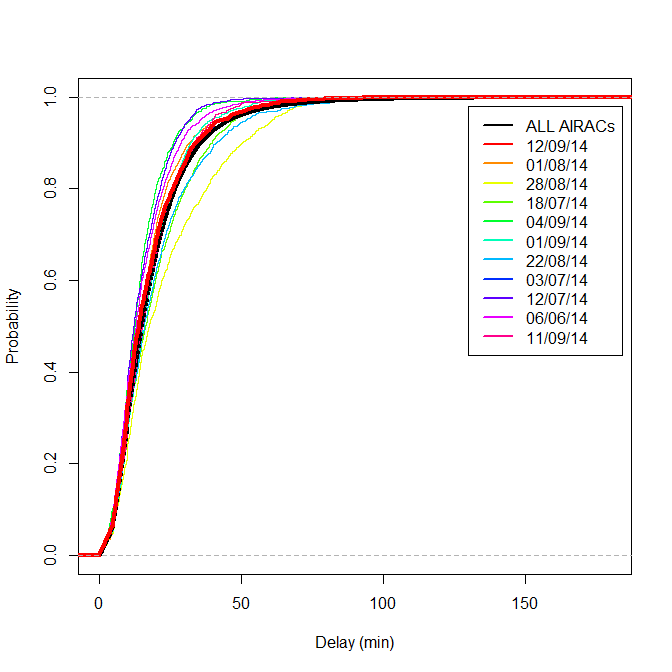 Figure 8. Cumulative distribution of delay for all delay, for selected day and othersTo ensure that we meet the previously described restrictions, the suggested methodology to assign delay to flights adding some degree of randomness to the results but maintaining the principles of the delay of the 12th September 2014 is as depicted in Figure 9. This delay analysis is an original analysis from DDR2 data not extracted from a reference and it consists of the following steps: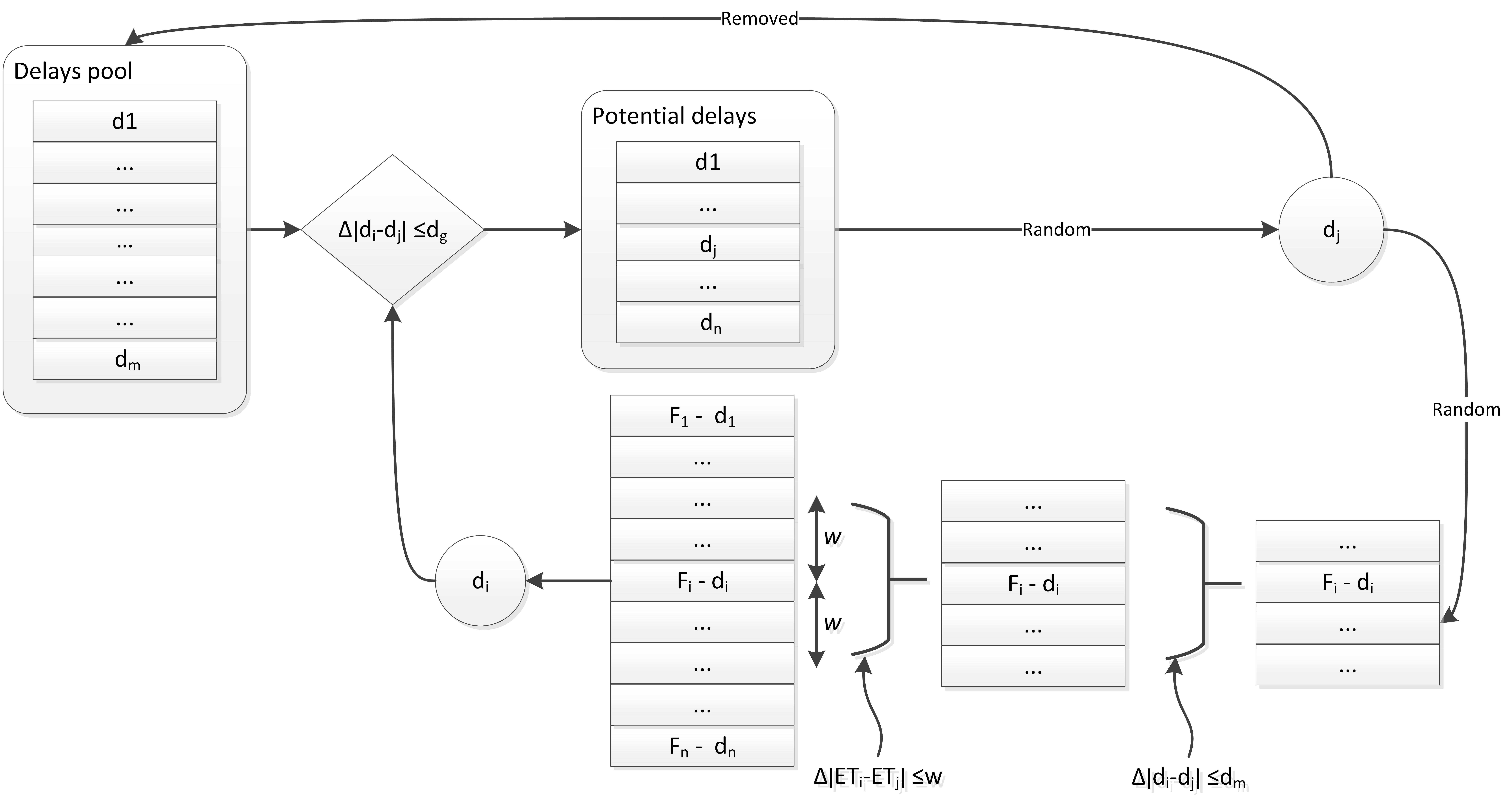 Figure 9. Delay generation conceptFirst a pool of potential delays is generated. This pool of delays contains all the ATFM delays that were generated on the 12th September 2014. Then in order to maintain the delay on the flights that go through traffic volumes that were regulated, the idea is that the delay is assigned to flights that operated in similar conditions.Delay generationA delay is selected for each flight which had ATFM delay assigned in the original data. The delays that are within a given delay window (dg) from the flight original delay (di) will be selected from the pool of delays. A delay will be randomly selected (dj) among them and withdraw from the pool of delays. The delay which triggers the selection and the delay selected will be randomly chosen. This ensures that a given regulation will generate a total delay similar to the one in the original data, but not necessarily the same, adding some randomness; and as the selected delay is removed from the pool of delays, the distribution of delays over the flights during the day is maintained as in the original data. The range used to select the flights (dg) will allow us to control the uncertainty level in terms of where the delay is generated.Delay assignmentOnce the delay has been selected, the next step is to select which flight will get the delay assigned. The set of flights that enter the traffic volume around the same time as the flight which generated the delay are selected (i.e., flights with an entry time in the traffic volume within a given number of minutes (w)); in order to ensure that reactionary delay is not generated due to this background ATFM delay assignment, only the flights which originally had a delay with a difference smaller than a given threshold (dm) with respect to the flight which generated the delay will be kept as potential flights to get the delay assigned. These thresholds will be also used to control the desired degree of variability with respect to the initial data.The following example illustrates this two-step approach. Figure 10 presents the location of the traffic volume LSGL4W where regulation GLW412 was implemented between 7h30 and 10h30 on the 12th of September 2014. Table 5 shows some of the flights that entered the regulation and the ATFM delay that they got assigned. Using an dg of 15 minutes the delay is selected from the pool of delay as previously explained.In Table 5, the flights within the window of 30 minutes are presented (w=30 min), from those only the ones that have a difference in their original ATFM delay of dm=±15 minutes are kept as possible flights where the newly generated delay will be assigned. This random selection is presented in the Flight selected column in the table; and finally, the delay assigned is shown.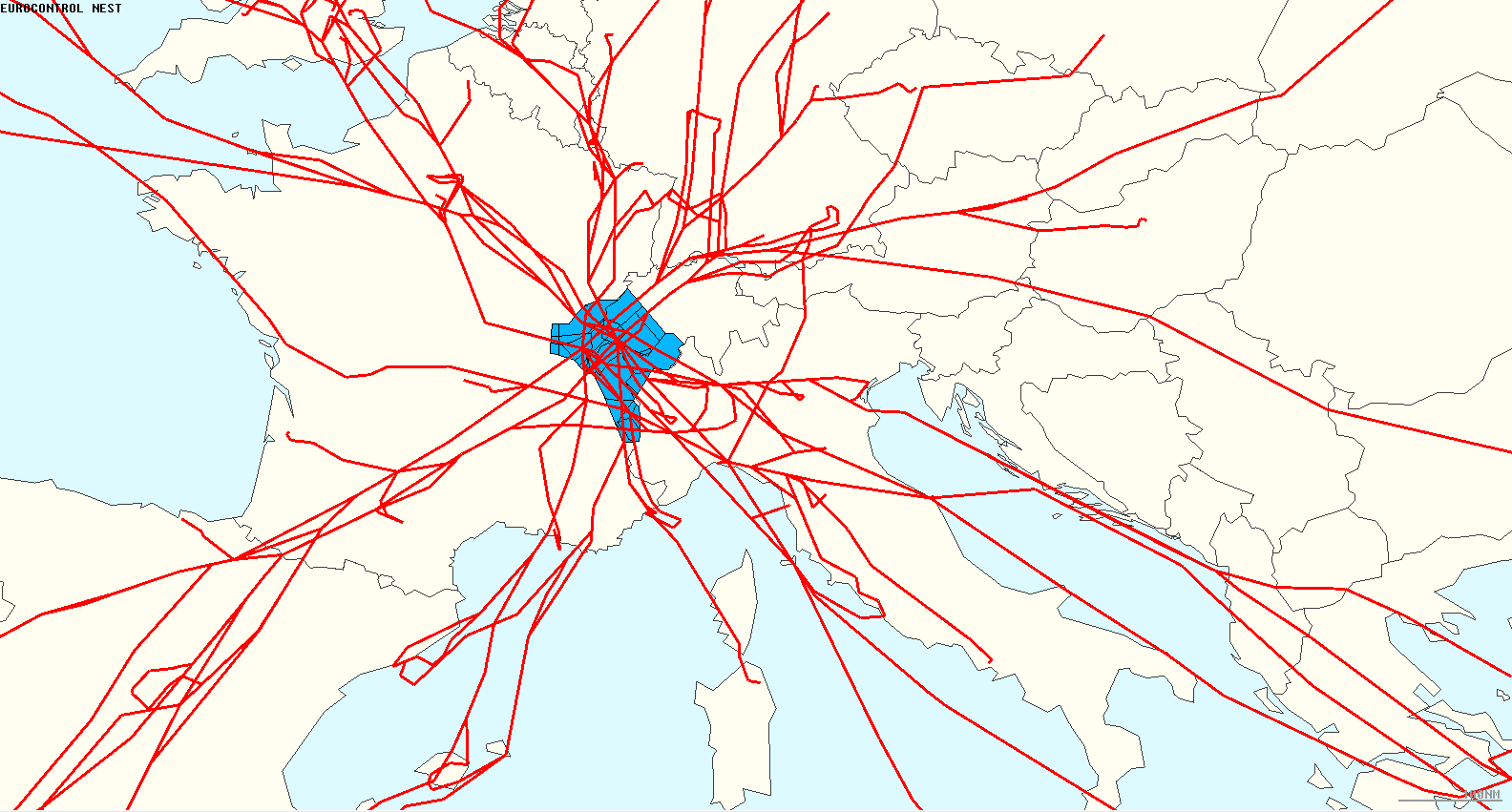 Figure 10. Traffic flying over LSGL4W where Regulation GLW412 was implemented.Table 5. Regulation assignment exampleStaff capacityStaff capacity regulations are one of the disruptions that will be explicitly modelled in ComplexityCosts. In this case, there is a need to model the spatial and temporal scope of the regulation and its intensity. Figure 11 shows the ACCs that reported any ATFM regulation categorised as ATC staff issues during the period AIRAC 1313 to AIRAC 1413. As shown, there are a significant number of ACCs (50), which reported regulations due to staff. In ComplexityCosts, we are interested in the ACCs, which had a higher impact on the delay due to those regulations and on those which could benefit from the mechanism of increasing ATCO hours on selected sectors. Figure 12 presents the ACCs with the maximum number of regulations issued due to ATCO staff issues, they represent 80.0% of the number of regulations and 80.8% of the total number of minutes of delay directly generated by staff issue regulations.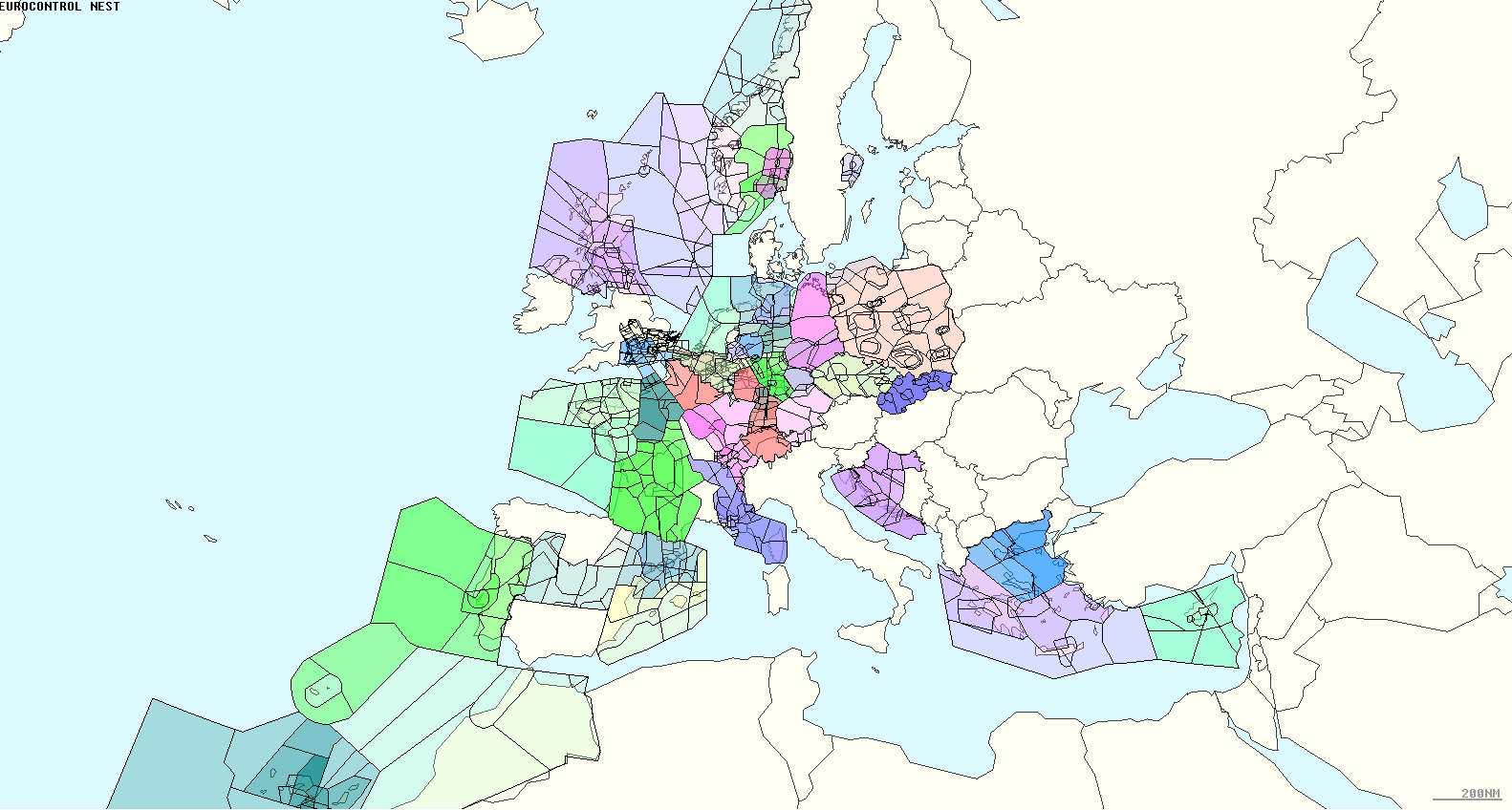 Figure 11. ACCs which reported any ATC Staff ATFM regulation during AIRACs 1313 to 1413. Colours to differentiate ACCs from NEST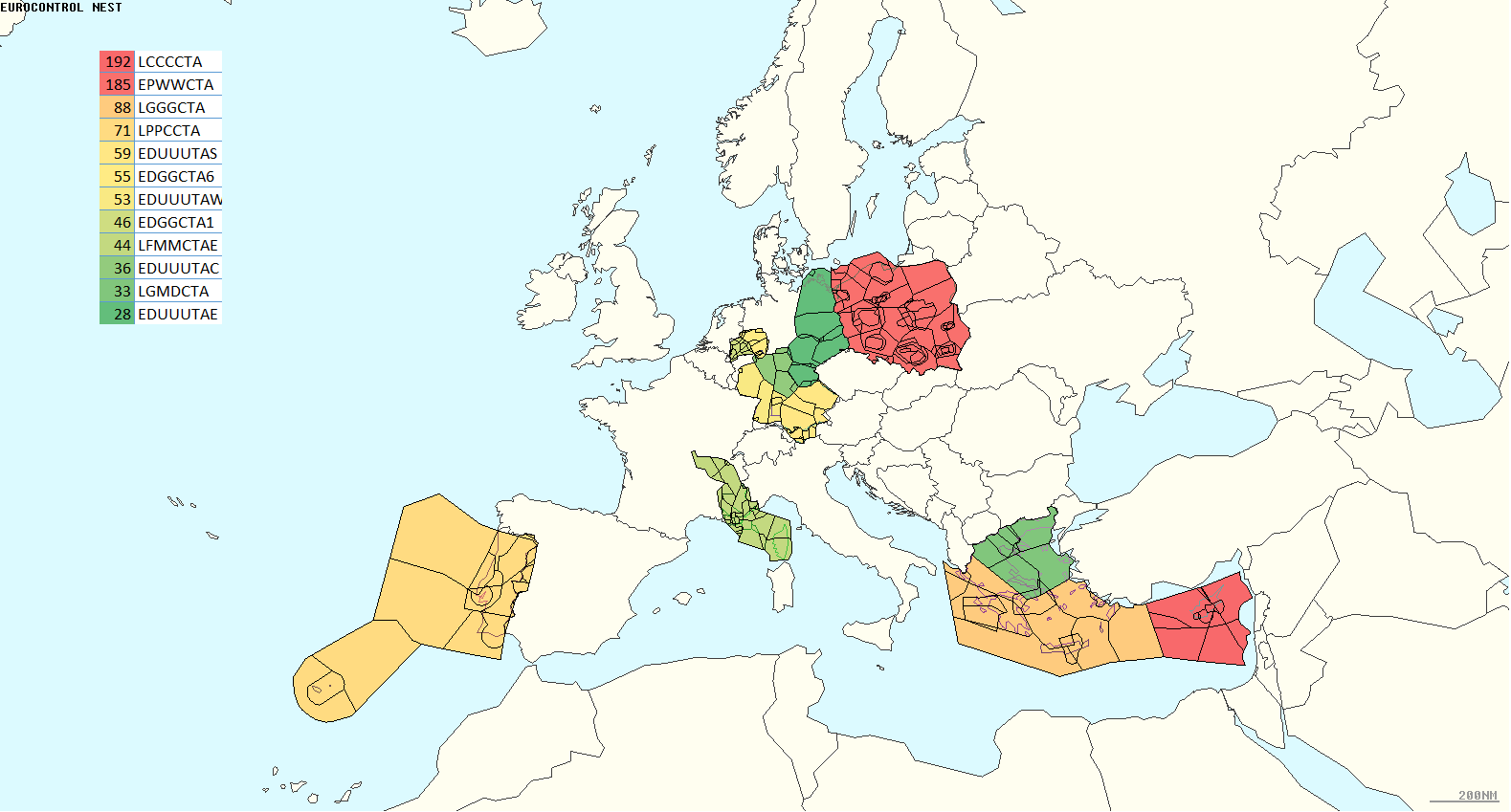 Figure 12. ACCs with the maximum number of ATC staff ATFM regulationsNot all the areas with higher number of regulations and minutes of delay directly attributed to staff issues are of interest in this modelling, but only the ACCS where a different ATCO configuration could lead to benefits. For this reason, the difference between the average ATCOs available during the regulation and the maximum number of ATCOs available in the ACC during the AIRAC of the regulation period has been computed (see Figure 13). This helps us to identify areas that potentially could benefit from a higher number of controllers during the regulations (i.e. during the regulation there are less controllers available than at the maximum at the ACC and therefore, an airspace configuration with more controllers could be implemented). Figure 15(a) presents the ACCs with a higher gap. Note that some ACCs are not present in the previous analysis of ACCs with maximum number of ATCO staff related regulations (e.g., LECMCTAS has a the second highest average gap of controllers available with respect to the maximum at the ACC (10.0) but only issued 3 regulations during the analysed period).Comparing the staff available with respect to the maximum available at the ACC allow us to identify ACCs which could have a sectorisation with more ATCOs that might deliver higher capacity during the regulation periods. However, considering the maximum staff available during the whole AIRAC can be too costly, for example, in the regulation presented in Figure 13 the maximum number of staff available was 2 days before the regulation and the regulation is short enough as to not justify the cost of extra staff to solve it. For this reason, an available staff window has been defined as twice the length of the regulation before and after the regulation. This window will allow us to compute the extra staff available within a period of time around the regulations (see Figure 15 and Figure 13). As presented in Figure 14(b), the ACCS which in average have a higher staff available are different than when the whole AIRAC is considered. Note, however, that there are ACCs which have a small number of regulations due to staff shortage (e.g., LEMCTAS).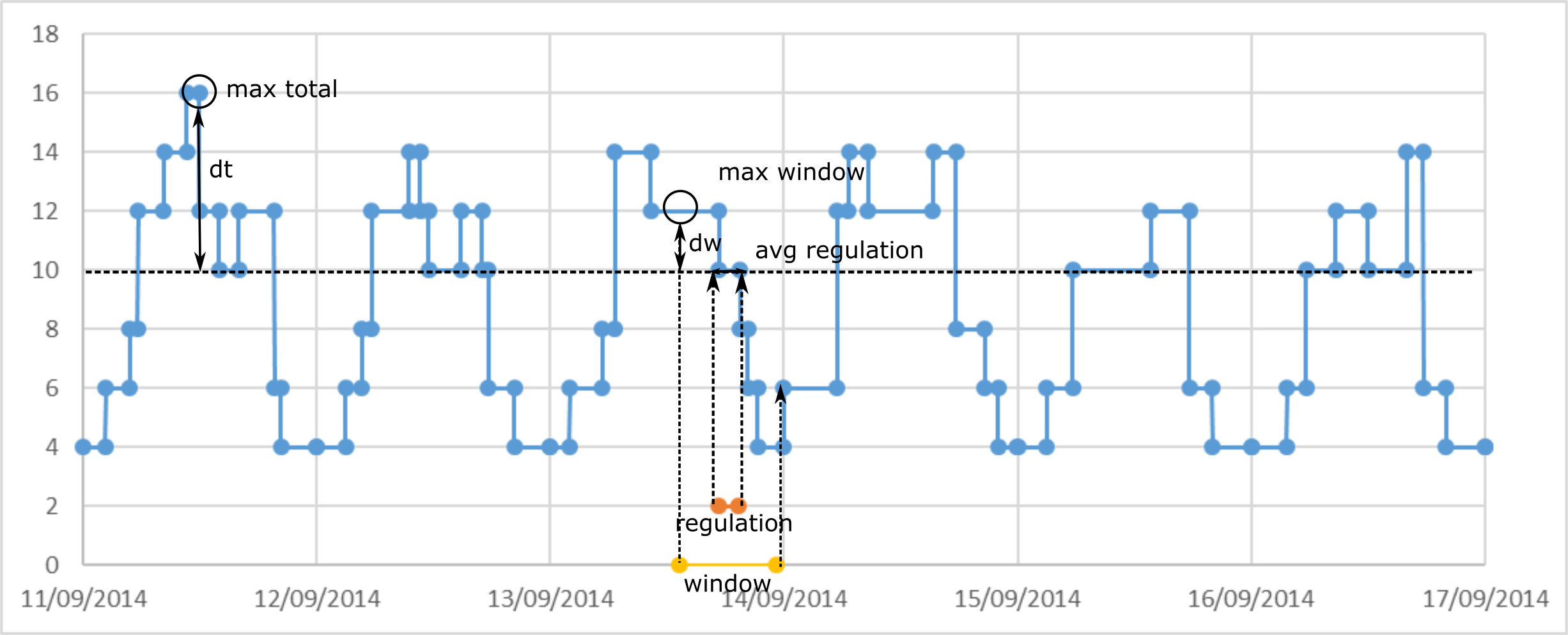 Figure 13. Extra staff available for a given regulationFigure 14. Staff declared available at ACC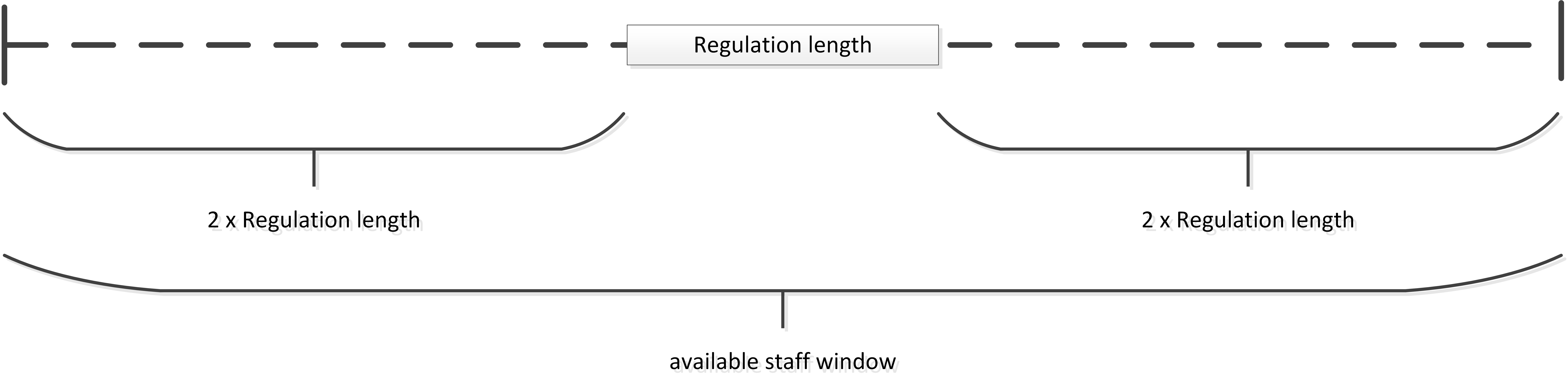 Figure 15. Definition of available staff temporal window around a given regulationThe final approach to identify the ACCs that might benefit the most from the mechanism of extra staff at selected ACCs/sectors is to compute the total delay that has been generated by regulations that where indicated as staff shortage but that in their available temporal window have a gap of four or more ATCOs. Four ATCOs has been selected as it would allow us to open an airspace configuration with two extra sectors that might help to mitigate the problem. These values have been also computed by regulations that are issued due to capacity and/or ATC routing. The idea is that those regulations might also benefit from extra staff in place. Table 6 presents the airspace with the most number of regulations by staff related issues along with the total delay directly generated by those regulations; for each of those regulations, the values of the of average available ATCOs gap between the regulations and the maximum in the AIRAC and in the staff temporal window is also shown; the number of regulations that might benefit from extra staff in the ACC include also the regulations that where declared due to capacity or ATC routing and that have a gap within the window of four air traffic controllers or more; finally, the minutes of delay that could be potentially saved with extra staff due to staff issue regulations and for all the regulations that could benefit from extra staff are shown.Table 6. Analysis of airspace with maximum number of regulations due to staff shortage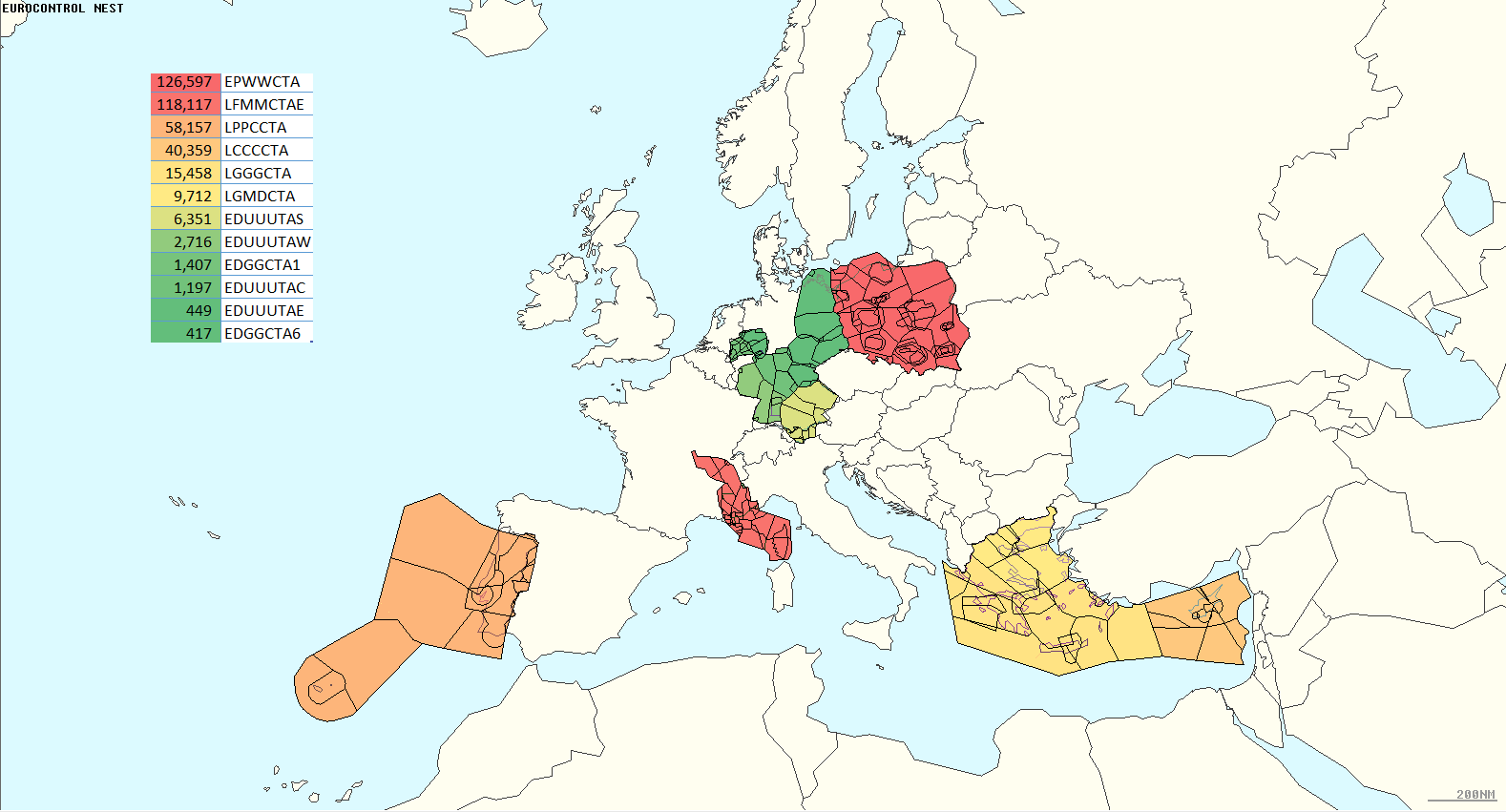 Figure 16. ACCs with the most minutes of delay from regulations of staff, capacity and ATC routingFigure 16 presents the ACCs with more potential minutes of delay that could be recovered thanks to the implementation of more ATCOs at selected hours during the AIRACs analysed. Finally, it is worth noticing that as the criteria to select a given regulation is that there is a gap of four ATCOs or more within the regulation window, this means that those ACCs might potentially benefit from a different ATCO rostering, if instead ACCs are selected where the gap is small and staff issue regulations are flagged, the ACCs which would benefit from new sectorisations and new staff would be identified, however, those ACCs might be more prone to issue regulations as capacity problem instead of staff.The previous description will help to select in which ACC and sectors the staff related regulations will be issued. Based on the analysis of the regulations it will be possible to define its duration time, setting in this manner the scope of the disruption. And analysis of the delay generated by the staff related ATFM regulations will be performed to define how the delay will be generated due to these types of disruptions.Three parameters have been selected to see if there is a relationship between them and the delay generated that could be used to model the regulations:the demand/capacity ratio of the airspace where the regulation is implemented, if a regulation has different periods of times with different capacities, the weighted average (based on the duration of each period) has been considered. Higher flights delays when the capacity/demand is higher could be expected.the total duration of the regulation. Longer regulations might lead to higher amount of delay for individual flights.the time when a flight enters the controlled traffic volume with respect to when the regulation started. The idea is that if a flight enters the regulated airspace later it might have higher probabilities of getting higher delays as some of the slots are already assigned.Figure 17. Cumulative probability distributions for ATFM delay generated, except industrial actionsFigure 17 shows the cumulative probability distributions for the ATFM delays generated in the AIRACs periods 1313 to 1413 by all the ATFM regulations except for the issued due to industrial actions. It can be seen that in general higher capacity/demand leads to higher probabilities of higher delays assignments, however, it is not a smooth transition; the duration of the regulation has an impact on the probability of getting assigned higher delays per flight, it is worth noticing that it seems that very long regulations have actually a probability of assigning delays to flights similar to shorter regulations, this might be due to the fact that very long regulations might lead to other measures to avoid the airspace (re-routings or cancellations). Finally, the time when the regulation is entered seems to have a significant role on the probabilities of getting assigned higher delays per flight in a very smooth evolution on the cumulative probabilities distributions functions.To model the regulations due to staff issues, Figure 18, presents the same results but only for the regulations that were issued due to ATC staff shortage reasons. As presented, for these types of regulations, the ratio between capacity and demand seems not to be as important as the other parameters to define the probability of getting a given amount of ATFM delay.These probabilities of assigning delay will be analysed and modelled to generate realistic disruptions due to ATC staff shortage.Figure 18. Delay generated by ATC staff shortage regulations classified by different parametersIndustrial actions (ATC)A similar analysis has been done for the industrial actions as for the staff capacity shortage disruptions. As seen in Table 7 (and in Figure 19), during the period from AIRAC 1313 to AIRAC 1413, France aggregated the maximum number of regulations and delay due to industrial actions. It accounts for 99.3% of the total delay directly generated due to industrial actions and for 97.7% of all the regulations issued for that reason.Table 7. Analysis of airspace with max no. of minutes of delay due to industrial actions regulations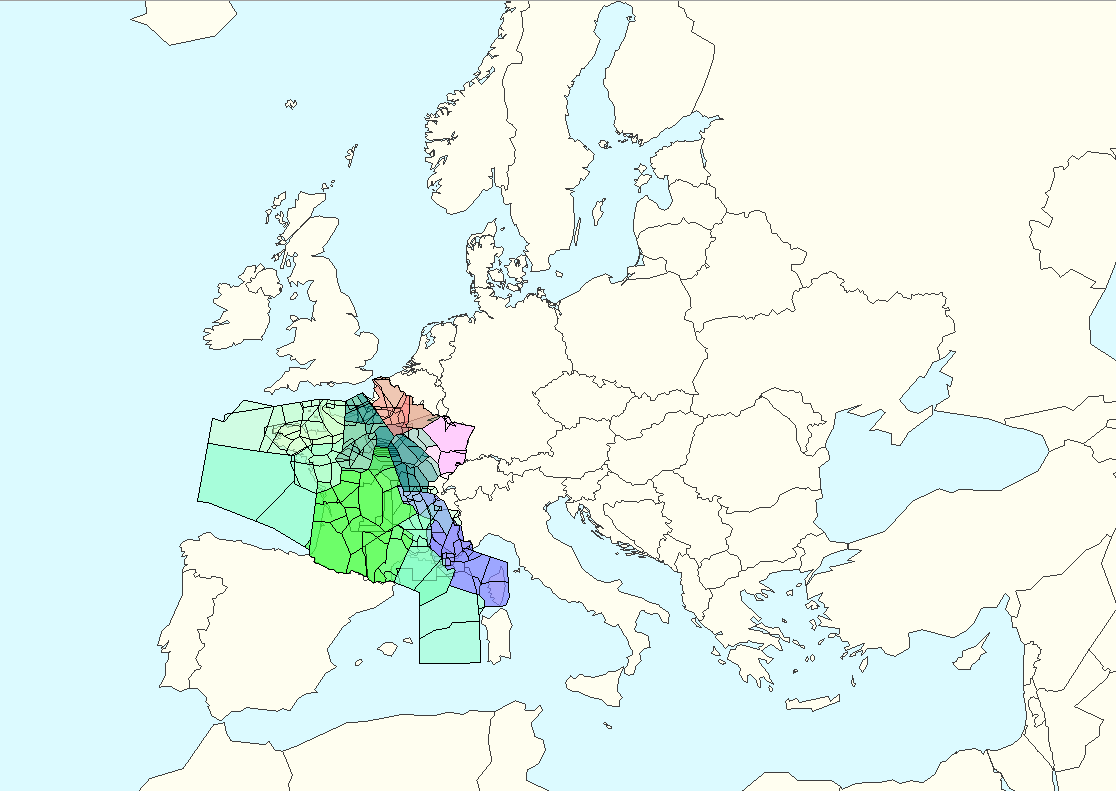 Figure 19. Top ten ACCs with more minutes of delay due to industrial action regulationsFigure 20. Delay generated by industrial actions regulations classified by different parametersA similar approach as for the ATC shortage disruptions will be used to model the impact of industrial action regulations. Figure 20 shows the cumulative probabilities and the delays for the capacity/demand rations, the regulation duration and the time when the flight enters the regulation for the industrial action regulations. Note that in this case, the capacity/demand ratio seems to have a role on the probability of getting a given amount of delay assigned.Finally, it is worth mentioning that as presented in Figure 6(a), industrial actions tend to generate higher delay per delayed flight that the other regulations. Its usual predictability and large spatial scope might lead to on one hand a higher use of the airspace (i.e., the capacity declared is closest to the maximum and therefore the delays are higher) and also to more cancellations. Therefore, the analysis of the cancellations that the industrial action regulations generate should be estimated to incorporate them in the model.Meteorological events with local effects on airportsIn this case a particular day with significant disruptions at airports due to weather will be selected as a base to analyse the delay that this type of disruption will generate. Two different delays will be modelled at two different time scopes. First some airports might release ATFM regulations due to a lack of capacity for weather reasons. In that case, a similar methodology as the one described for the regulations due to ATC staff shortage might be used to assign the delay. Secondly, in the presence of weather disruptions high tactical delay at departures and arrivals might be generated. This delay generated on ground and at arrival management will be also need to be modelled.The intensity (delay generated) and scope are paramount for a properly representation of these type of disruptions. In the case of weather phenomena its temporal evolution is also relevant.Delay cost modellingIntroduction to the delay cost modellingIn order to be able to assess the mechanisms of Section 4.2 under the disturbances of Section 4.3, it is necessary to model the corresponding cost impacts. These are modelled as costs of delay to the airline, across a range of delay durations, according to ‘low’, ‘base’ and ‘high’ cost scenarios, for the year 2014, by various phases of flight. These values replace previous costs of delay published by the University of Westminster for the reference year 2010.The main costs of delay to the airline are comprised of passenger, fuel, maintenance, crew and (strategically) fleet costs. This section offers a summary of the results to date of the tactical delay cost modelling, which has substantially progressed since Deliverable 2.1 (Theoretical Stochastic Layered Network Model). Although we do not repeat here the methodological details already presented in the latter, these results will also be published as a separate, stand-alone reference publication with a user ‘how-to’ guide. This will include:reporting on, and tabulations of, the strategic costs (not required for the tactical delay cost impacts of ComplexityCosts);reporting on, and tabulations of, the statistical reactionary costs (calculated explicitly in the ComplexityCosts model);any adjustments to the passenger cost of delay to the airline, following the airline consultation on these costs (see Section 5.4).Although the passenger cost of delay is often a dominating delay cost for operators, there remains limited evidence supporting the calculation of such costs. These costs have therefore gone out to airline consultation, as discussed below. The other costs, e.g. relating to fuel, maintenance and crew, are more readily quantifiable from (published) data sources: there will, therefore, not be a separate consultation process on these elements.New aircraft to be included in the modelThe cost models comprise 15 aircraft, thus adding three new aircraft to the previously modelled set, increasing the proportion of 2014 flights covered within the CFMU area to almost 63%. The rationale for the selection of the three new aircraft was presented in Deliverable 2.1 (Theoretical Stochastic Layered Network Model). Table 8 (reproduced from D2.1) shows the updated list of aircraft types, with typical seating ranges (excluding outliers) and MTOWs (weighted by flights during 2010-2014).A minor problem has been encountered with the E190 in some datasets due to its ICAO aircraft type designator covering three aircraft models (Embraer E190, the larger E195 and derived Lineage 1000 business jet). Data cleaning, for example using tail numbers to distinguish between ‘E190’ aircraft, enables the correct maximum seating per aircraft to be assigned, required by the on-going passenger allocation process.Sourcing sufficient operating cost data for the three new aircraft has been difficult to achieve despite an in-depth literature search and limited consultation with industry. Maintenance, crew and fleet (the latter not reported here) costs per block hour for DH8D, E190 and A332 aircraft have been estimated by comparison with similar aircraft types. These cost ratios have been furnished from literature over multiple years, including Airline Monitor (ESG Aviation Services) and other industry publications. For example, excluding outliers, the average maintenance block hour cost of the E190 was found to be 10% lower than the B735 between 2010 and 2014.Table 8. Updated core aircraft types in airline cost of delay models1 Typical seat range for the global fleet 2010; aircraft with unusual seat configurations excluded.2 Weighted average MTOW of flights in the CFMU area 2010-2014 (personal communication, 2015).Fuel (and carbon), maintenance and crew costsFuelThe cost of fuel is shown in Table 9. The base cost has increased by 0.2 EUR/kg since the earlier reporting in 2010, following global market trends in oil prices (discussed in Deliverable 2.1). Fuel burn is now included in the at-gate calculations, capturing APU usage on the ground, whereby it is assumed that for the base cost scenario the APU is used for 20 minutes during turnaround and for the high cost scenario for 30 minutes. These values are distributed uniformly across the whole turnaround process, e.g. 20 minutes over a 100 minute turnaround means that 20% APU usage, on average, is applied. This equates to the APU running for around 25% of the time under the base cost scenario and 50% of the time for the high cost scenario, as averaged across all the aircraft (of course the percentage used for widebodies is much lower due to the longer turnaround times). No APU fuel burn is associated with the low cost scenario. Fuel burn rates for taxi, en-route and arrival management phases were as reported in Cook and Tanner (2011), with APU fuel burn sourced from the Airport Cooperative Research Program (TRB, 2012) and supplementary data for the new aircraft types sourced primarily from BADA.Table 9. Cost of fuelCarbonIt was concluded in Deliverable 2.1 (Theoretical Stochastic Layered Network Model), where an exhaustive analysis was presented, that the cost of carbon could be neglected in these calculations, as it effectively comprised a small percentage variation in the cost of fuel, much smaller than actual variations in the fuel price itself.MaintenanceMaintenance costs are incurred by aircraft whether on the ground or en-route, and need to be proportionally allocated across flight phases: at-gate, taxi and airborne (en-route and arrival management) according to workload. For example, at-gate maintenance costs are low compared with those accrued during the more intensive take-off phase.The reassessment of the 2010 reference values (Cook and Tanner, 2011) and their initial update to 2014 costs was described in Deliverable 1.2. This previous review of the trend in maintenance block-hour costs reported to ICAO (ICAO, 2014), combined with a selection of European airline financial returns suggested (i) no change between 2010 and 2011, followed by (ii) a 15% increase on maintenance block-hour costs across all scenarios to adjust the reference values to 2014 values. Although slightly more recent financial data have been published since this review (ICAO, 2015), summary maintenance costs covering 2014 are predominantly only available via individual airlines’ financial returns. Ten European airlines’ annual financial returns covering 2011-2014 have been examined (in addition to ICAO, 2015) allowing the previously reported increase to be refined across the three cost scenarios. Although further refinements may be necessary, the new adopted changes to maintenance block-hour costs per scenario are (2011-2014):Base: 15% increase, based on the overall average maintenance cost increase across all ten airlines (14%);Low: 5% increase, although two airlines reported no change and -1% maintenance cost decrease 2011-2014, a small increase has been adopted;High: 25% increase, derived from the highest maintenance cost increase of two airlines.With maintenance block-hour costs updated to 2014-Euro values, the tactical (and strategic) costs are derived. The fixed costs, such as the overhead burden, are removed leaving the time-based costs to be apportioned across flight phases (see Table 10 to Table 12). The updated tactical costs are 13-14% higher than previous reference values (base scenario across the at-gate, taxi and airborne phases). With only a small fluctuation due to other updated inputs (e.g. 2014 rotations per day and service hours), the main driver of these changes is the increase in maintenance block-hour costs.Table 10. At-gate: tactical maintenance costs (per minute)All costs are EUR per minute (2014) and exclude overheads.Table 11. Taxi: tactical maintenance costs (per minute)All costs are EUR per minute (2014) and exclude overheads.Table 12. En-route: tactical maintenance costs (per minute)All costs are EUR per minute (2014) and exclude overheads.CrewFlight crew salaries increase by size of aircraft whereas cabin crew salaries are more consistent across all aircraft types. Total cabin crew numbers are driven by the maximum number of seats available, irrespective of the passenger load factor.In Europe, flight and cabin crew are typically paid through a combination of fixed salaries, supplemented by (relatively) small flying-time payments and cycles-based allowances. An in-house developed crew model (Cook and Tanner, 2011) uses a range of typical crew salaries (low, base and high) to determine salary on-costs (e.g. pension and social security costs) and overtime rates. Crew payment items are separated by the model in order to derive tactical (time-based) and strategic (per service hour) costs.Crew cost changes since 2010 have been reviewed, with costs/differences sourced from pay agreements, airline financial reporting and industry literature. Although there are examples of pay cuts and pay freezes, modest pay rises (typically 5%) are seen between 2010 and 2014. The previously provisional changes to the range of typical pilot and cabin crew salaries (model input data) reported in Deliverable 1.2 can now be updated as follows:Base: 5% increase, based on the overall average crew cost increase across a selection of European airlines;Low: no change, reflecting crew pay freezes rather than pay cuts;High: 10% increase, although a small number of airlines were reported to have increased pilot salaries by approximately 20% over this timeframe, a 10% increase is more plausible with these outliers excluded.Table 13 shows the new tactical crew costs that apply to ground and airborne phases. These represent the cost of crewing for additional minutes over and above those planned at the strategic phase. In Europe it is possible for marginal crew costs to be zero, resulting in no additional costs to the airline. For example, an airborne delay will have no effect on the cost of crew paid by sectors flown as this payment mechanism is cycles-based (note that a large proportion of the crew’s pay would be fixed as basic salary).Maximum service hours for crew are considered, i.e. 14 hours per day for all narrowbody aircraft with higher, per-aircraft type service hours for widebodies. The high cost scenario for the three widebody aircraft includes the cost of spare flight crew, however crew costs do not vary between hub / non-hub airports.Driven by the increased crew salary ranges, the tactical base and high cost scenarios are 5% and 10% higher than the previous reference values, except for three aircraft. The B734 and B752 have tactical base and high cost scenarios that are 11% and 16% higher than before, whereas the base costs of the B763 are only 1% higher. These are explained by the updated aircraft seating allocations, resulting in the B734 and B752 requiring an extra member of cabin crew, and the B763 requiring one fewer. Total cabin crew numbers are driven by the maximum number of seats available, irrespective of the passenger load factor.Table 13. Marginal crew costs, ground or airborne (per minute)All costs are EUR (2014) per minute and include on-costs.Passenger cost allocations and airline review processAs mentioned above, although the passenger cost of delay is often a dominating delay cost for operators, there remains incomplete quantitative evidence supporting the calculation thereof. The published literature on such costs and factors likely to influence them (indirectly) have been examined, including a European Commission Impact Assessment published in 2013, focusing on Regulation 261, although the extent to which quantitative inputs can be used from other reporting methods to update the values previously adopted by EUROCONTROL is very limited. Ultimately, for both the passenger hard and soft costs of delay to the airline, simple inflationary increases have been applied to the 2010 costs, in parallel to updated seat, load factor and passenger allocations for the 15 aircraft types considered. Table 14 presents the total costs of passenger delay to the airlines, by delay duration and aircraft type, for the base cost scenario, in 2014-Euros (the costs are the same for all phases of flight, so only one table is needed). Compared with the previously reported values for 2010, the average increase is 20%. Most of this increase has been driven by increasing passenger densities on European flights.In view of both the more limited evidence for these estimates, and their domination of the total cost of delay, these values have gone out to an airline consultation process, running from 18 August 2015 – 02 October 2015. (This 38 page document is available on request from the ComplexityCosts team. A detailed derivation is given, with differentiation by hard and soft costs, and by cost scenario.) Over 400 airlines and airspace users have been contacted, with a strong European focus. Evidence-based feedback will be taken into consideration regarding any required revisions to these costs, before they are deployed in the ComplexityCosts model.Table 14. Total cost of passenger delay by delay duration and aircraft type (base cost scenario)Provisional, primary delay cost values for 2014The provisional, total costs of primary delay by phase of flight for the base cost scenarios are shown in the following four tables. In ComplexityCosts, it is likely that the at-gate (ATFM and turnaround delay effects) and en-route (dynamic cost indexing effects) costs will play the most prominent role. Compared with the 2010 values, the 2014 at-gate costs have increased by 18%, simply averaged across all the cells (excluding the new aircraft of the lower three rows). This has been driven mainly by the increase in passenger delay costs, summarised in Section 5.4. The increases for the B763 and B744 are lower, with the former values only slightly increased relative to 2010. (This is driven by slight falls in passenger densities for the B763 over this period, and relatively lower increases for the B744 densities, thus dampening the increase in passenger costs observed for the other (original) aircraft types.) The increase for the en-route costs similarly averages at 22%, this time with an additional contribution from the increasing fuel price (see Section 5.3.1), again with less marked increases for the same widebodies.Table 15. At-gate: total cost of delay by delay duration and aircraft type (base cost scenario)Table 16. Taxi: total cost of delay by delay duration and aircraft type (base cost scenario)Table 17. En-route: total cost of delay by delay duration and aircraft type (base cost scenario)Table 18. Arrival mgmt: total cost of delay by delay duration and aircraft type (base cost scenario)Verification and Credibility assessmentVerification and validation in contextWhere validation procedures ensure we are building the right model for the questions that ComplexityCosts poses, verification ensures that the system is built correctly, without errors or software bugs (EUROCONTROL, 2010). Different models are developed to different maturity levels: basic principles of phenomena, application formulated, development of a proof of concept, etc., as formalised in Table 19. The labels in the second column are those cited by Gilbert (2008) in the context of agent-based modelling, although still useful in a more descriptive general context.Table 19. Model levelsDifferent stages of concept development require different verification and validation techniques. According to this type of framework, ComplexityCosts is somewhere between Level 2 and Level 3, with obvious practical limitations in trying to reproduce the full, European air transport within such a timescale and budget. The project aims to reach TRL2, defined by NASA (2010) as "technology concept and/or application formulated" (NASA developed the original TRL definitions) and echoed by SESAR (2015) in its Exploratory Research formulation, whereby:a theory and scientific principles are applied to a very specific application area to perform the analysis and to define the concept of costs trade-offs;the characteristics of investment mechanisms and disturbance types are described, evaluating the potential cost benefits of the former;analytical tools are developed for simulation and analysis of the mechanisms under disturbance;uncertainty is taken into account, and integrated into the model.Both formal validation and verification start at TRL5. However, some elements of validation and verification are recommended at any TRL. This section thus elaborates on different actions that have been carried out during the project, to ensure validation and verification are executed at different stages to avoid potential major pitfalls. This early stage of the validation, performed at TRL2, should be understood as a credibility assessment.Credibility assessmentThe credibility assessment shall address the basic questions regarding the methodology of the modelling chosen for ComplexityCosts. In particular, a number of questions are addressed:Are we building the right model to understand the ATM network performance trade-offs for different stakeholder investment mechanisms in the context of uncertainty, under disturbance?In order to conform with the previous requirement the model is able to produce a set of stochastic metrics. In fact, most of the metrics are unique in the sense that they are not currently measured by any known system. As was shown in the SESAR WP-E POEM project (Cook et al., 2013), some operational changes can only be detected by using passenger-centric metrics. In addition, studying global optima in a complex environment is not logical given the compromised values and trade-offs.Such metrics can also be used to compare the model outputs with empirical data: for example, does the model baseline (without new investment mechanisms in place) produce known delay characteristics, such as departure delay distributions and primary/reactionary delay ratios, of the actual baseline day (wherein no marked disturbances were observed - hence its selection)? Furthermore, a qualitative sensitivity analysis can be established, examining relationships between the key metrics. It is quite unlikely that any given mechanism will produce a simultaneous improvement across all metrics, such that if airline delay costs decrease we may expect negative impacts on other factors (such as reactionary delay), which may relate to previously reported trade-offs in the literature.Is the stochastic, event-driven layered network model the right approach?As many socio-technological systems, the air transportation system has proven to perform in a non-deterministic way. Human decisions are often unpredictable, system failures are of course of random nature and furthermore many decisions are based on weather forecast which always has some degree of uncertainty associated. Therefore, any model of the air transportation system should tackle uncertainty, or in other words be of stochastic nature.As any point-to-point transportation system there is a direct translation between the real system and a network model, which makes network theory very powerful in this context. In addition, the hierarchy of the AT system is better represented using a layered network model. Finally, the AT system is a very procedural system, with many sub-processes carried out to produce the overall behaviour. Event-driven paradigm is the perfect match for this kind of system, which adds flexibility to explore new concepts, mechanisms and disruption effects.As part of the requirements of such a model, are we including interacting elements and feedback loops?As a system of systems interacting elements are key when modelling the air transportation system. Most of this interaction is in fact one-to-one, but the effects propagate through the entire system, and in many cases, generate feedback loops. In the ComplexityCosts tool, interactions between elements have been carefully designed using class methods and restrictive language and information available to ensure that the simulation is according to the actual system. The event structure and the event manager have been developed so that the ComplexityCosts tool is able to manage continuous feedback and iteration. The software was built using a bottom-up approach, in which each component is individually designed and approved, and then as compiled and joined, the system emerges as a global behaviour.Is there an external credibility assessment in place?While this is not a replacement for a validation exercise per se, external feedback does strengthen the credibility of the approach. As reported in our Progress Reports: (i) key deliverables have been, and will continue to be, reviewed by members of the SJU airspace users' group; (ii) a dialogue is open with the European Commission with regards to the Pilot Common Project (PCP) cost-benefit analysis, regarding cost inputs; and (iii) a dialogue is open with EUROCONTROL regarding the cost-benefit analysis methodology. These dialogues are in addition to the continuous constructive inputs received from the EUROCONTROL Project Officer, and from the SJU at the Gate Meeting. Furthermore, data integrity and industry consultation is outlined in Section 6.4. Lastly, peer review of the project methodology through journal and conference publications (see also Section 8) is also of value. Collectively these actions strengthen the entire model's credibility.Verification of the model implementationThe verification of the model provide proof that the model has been implemented correctly, according to the specifications previously established by the project. It is not part of the verification to evaluate the conformity of the theoretical models to be implemented which are taken for granted, but rather to evaluate how closely the theoretical models have been implemented. Absolute zero bug state in software programming is just a delusion: errors will always appear and unexpected behaviour is always possible. However, it is the task of verification to ensure that the number of errors is dropped to a minimum and that the unexpected behaviours have the least possible impact on the overall performance.There are two main verification approaches used in the ComplexityCosts development: dynamic and static testing. Dynamic testing implies running the model and either run a unit test (isolated components or class method) or integration tests (groups of classes and interacting methods).Dynamic test are usually divided into three categories:Functional tests use simplified inputs with known outputs to evaluate critical functionalities of the implementation.Structural test use simplified inputs to test the code structure. That is to say inputs may not correspond to a realistic scenario but rather a worst-case scenario. For instance a case of extreme values testing.Sequential or random test is an exhaustive test tool in which inputs are thrown into the tested components and outputs are analysed checking for inconsistencies. For instance using a simplified input set with minimal variation to perform a sensitivity analysis (i.e. expected solutions should be continuous and smooth).On the other hand, static testing does not involve running the model or any part thereof. Rather, it involves source code analysis (coding practices, patterns use ratio, code design, compliance with standardised best practices, etc.) as well as right types for input and output data, parameter matching between methods. Exhaustive static tests have been performed against the ComplexityCosts model, and in some cases have led to improvements and debugging. However the static testing phase is an iterative process that continues during the whole project execution.Integrity of model input dataIntegrity of the model data concerns both validation and verification. From a validation point of view, the right datasets have to be taken into account to ensure that there are not missing pieces in the modelling tasks. From the verification perspective, the data model has to be implemented following the requirements of the project.Traffic and passenger modelData integrity, maintaining the accuracy and consistency of data within ComplexityCosts, is a key component within WP1. All datasets intended for use in the models are first checked, cleaned where necessary, enhanced with data from other sources and tested during the data preparation process.The following table briefly updates previous reporting by summarising the various on-going data preparation tasks.Table 20. Data preparation tasks* In-house databases are maintained from various public and private data sources.Delay cost modelsIn Section 5.3, updates on the fuel, maintenance and crew costs are summarised. As also detailed in previous deliverables (viz. D1.2 and D2.1), these costs draw primarily on Airline Business (fuel), airline financial reporting and pay agreements (fuel, maintenance, crew), International Civil Aviation Organization datasets (direct maintenance costs and utilisation data for processing the maintenance and crew costs) and EUROCONTROL's Performance Review Unit (operational statistics, including rotations and flight duration). As discussed in Section 7.4, the passenger cost of delay to the airline draws on multiple data sources. Although a wider, systematic review has been recommended by the University of Westminster for many years, the funding for this is unlikely to materialise. Since these costs of delay often dominate the total cost, this aspect of the delay cost calculations has gone out to an airline consultation process, running from 18 August 2015 – 02 October 2015. Over 400 airlines and airspace users have been contacted, with a strong European focus. Evidence-based feedback will be taken into consideration regarding any required revisions to these costs, before they are deployed in the ComplexityCosts model.Mechanism costingsThese were discussed in Section 4.2. Also, a comprehensive literature review was carried out in Deliverables D1.2 and D2.1. One of the criteria used to select a mechanism to be implemented in ComplexityCosts was the availability of reliable sources for the modelling of the strategic and tactical costs of the mechanism. Drawing on ATM cost effectiveness reports by EUROCONTROL and on ATCO training costs (e.g., EUROCONTROL, 2015a; NATS, 2015; SENASA, 2015), reliable ATCO costs can be estimated; A-CDM is widely implemented throughout Europe and cost-benefits analysis, with a breakdown of the cost per stakeholder, have been undertaken in several airports (e.g., EUROCONTROL, 2008; Deutsche Flugsicherung, 2013). Costs of passenger disruption management software and dynamic cost indexing applications are harder to estimate and, in light of the difficulties of obtaining such costs, we have contacted the major suppliers to the European market. The project team has made assurances to the suppliers regarding disclosure, such that these suppliers are not identified in this report, pending related permissions, in order to maximise the extent to which the suppliers will disclose robust data.Disturbance modellingWhen disturbances are present delay is generated and ATFM regulations might be put in place. An analysis of a year of data (AIRACs 1313 to 1413 (i.e., from the 12th December 2013 until the 07th January 2015)) of ATFM delays has been processed, as described in Section 4.3.Background ATFM delay is generated by permuting the actual delay that was generated on the day under study, thus ensuring that the delay distribution is realistic. Parameters will be used to model the randomness allowed for this permutation (i.e. the variability with respect to the original delay in the regulation, and also which flights might get assigned a given delay). Hence a small degree of freedom should (practically) re-generate the original scenario of ATFM delay, and higher degrees should increase the number of flights that can potentially have delay assigned but, since this is still a delay permutation of the original, the total distribution of the delay per disturbance type will be maintained.The analysis of all the ATFM regulations that were put in place due to the different disturbances modelled in ComplexityCosts ensures that the generation of delay will be close to that actually obtained when such disturbances are present in the system. These models will be assessed by testing the delay generated against historic ATFM regulations from a different period of time (i.e. a hold-out sample) than that used for the fitting of the generation of probabilities.Historic delay and cancellation series will be used to assess the credibility of the different disturbance models.Next steps and look aheadThe next steps regarding the model implementation are to:Review new classes of actors and new actors instances;Revise the new event structure for ComplexityCosts;Update cost models and disruptions;Run a series of tests.The next tasks, specifically regarding the mechanisms and disturbances are to:complete the specific cost for the different mechanism, to obtain feedback from the consultation with industry, and to model the specific strategic and tactical costs;define the ACC(s), airlines and airports that will benefit from the increase ATCo hours, DCI and A-CDM with reaccommodation mechanism and their uptake;specify the implementation for the different mechanisms;finalise the analysis of ATFM delay to model delay generated by the disturbances;create different scenarios with disturbances.Regarding the delay cost models, the final steps are to:await feedback on the airline consultation document and adapt the costs if necessary (see Section 7.4);obtain some missing airline, (newly modelled) aircraft and network performance data;obtain full 2013 ICAO DATA+ costs (currently partial cost coverage available for 2013; full 2014 costs probably unavailable until 2016);update 2014 ICAO DATA+ utilisation data;update the statistical reactionary models and publish the reference values.Next deliverables due are:ReferencesCook, A., Tanner, G., Cristóbal, S., Zanin, M., 2013. New perspectives for air transport performance, D. Schaefer (Ed.), Proceedings of the third SESAR Innovation Days, Stockholm.Cook, A., Tanner, G., 2011. European airline delay cost reference values, for EUROCONTROL Performance Review Unit, March 2011.ESG Aviation Services, 2011-2015. Block hour operating costs by aircraft type for the year {2010-2014}, The Airline Monitor.Deutsche Flugsicherung, 2010. Airport CDM Munich. Results 2009.Deutsche Flugsicherung, 2013. Airport CDM Munich. Results 2012.EUROCONTROL, 2008. Airport CDM cost benefit analysis. Ed. 1.4.EUROCONTROL, 2010. E-OCVM Version 3.0, European Operational Concept Validation Methodology, Volume I.EUROCONTROL, 2015a. ATM Cost-Effectiveness (ACE) 2013 Benchmarking Report with 2014-2018 outlook.EUROCONTROL, 2015b. European airport CDM. http://www.euro-cdm.org/ (accessed May 2015).Gilbert, N, 2008. Agent-based models, Quantitative applications in the social sciences (153), SAGE publications, California, US.ICAO, 2014. ICAO DATA+, http://www.icao.int/dataplus/ (accessed April 2014), Montréal.ICAO, 2015. ICAO DATA+, http://www4.icao.int/newdataplus (accessed May-August 2015), Montréal.NASA, 2010. Technology Readiness Level Definitions - NASA. www.nasa.gov/pdf/458490main_TRL_Definitions.pdf (accessed August 2015).NATS, 2015. Trainee Air Traffic Controllers - Benefits. http://www.nats.aero/careers/trainee-air-traffic-controllers/benefits/ (accessed August 2015).SENASA, 2015. En-route and approach air traffic controllers intial training course. http://www.senasa.es/portada.aspx?lang=en-GB&IDPagina=9&IDCurso=92 (accessed August 2015).SESAR, 2013. E.02.14 - CASSIOPEIA - Study Report: Case Study 3, Deliverable D4.3.SESAR, 2014. E.02.14 - DCI-4HD2D Dataset Management and case study design, Deliverable D1.1.SESAR, 2015. SESAR 2020 Exploratory Research: First Call for Research Projects (V 1.1), March 2015.TRB, 2012. ACRP Report 64: Handbook for Evaluating Emissions and Costs of APUs and Alternative Systems, Washington DC, US.Platform configuration and executionRequirementsAlthough the ComplexityCosts tool is designed to run on a cloud-based infrastructure it is also possible to execute it within a single machine. The minimum requirements to do so are the following:Windows XP (x64) SP3, Mac OS 10.9.5, Ubuntu 14.04 LTS, Red Hat Enterprise Linux 6, SUSE Linux Enterprise Desktop 11.3+, Debian 7.x or any higher version of those;MATLAB R2013a properly installed and configured;Any Intel or AMD x86 processor supporting SSE2 instruction set* or Intel-based Macs with an Intel Core 2 or later;At least 3 to 4 GB of disk space;2 GB of RAM.However, it is worth noting that running the model on these requirements will be possible although not optimal. For example, for the prototype development a set of four c4.2xlarge Amazon EC2 instances were used. Each of these has an Intel Xeon E5-2666 v3 Haswell CPU (10 cores @ 3.3Ghz), 15GB of RAM and a HDD with an optimized throughput of 1000 Mbps.Tool deploymentThe tool is packaged into a single .zip file containing the latest configuration. It is enough to decompress the files and abiding by the folder structure, main scripts will be added to the root directory. Required databases and additional files are also provided in the single .zip file.When initializing MATLAB one must change the work directory to where the decompressed files are located (e.g. using the "cd" in-line command) and then genpath(pwd) follow by addpath:> cd('c:\example');> addpath(genpath(pwd));These commands will generate the folder structure and add it to the current MATLAB path. Once these steps are performed the platform is ready to be executed.Setup and configurationScenario parameters are defined in the scenario constructor. All of the parameters form a data structure inside the object simulation named parameters. It is structured by a string of characters and cell types. The most important parameters to consider are the following.Simulation configuration:parameters.simulation.id='configuring CC simulator';parameters.simulation.numberOfSimulations=1;parameters.logging.enable=false;parameters.files.source='.mat'; %'.mat' '.csvThe simulation.id names the simulation, which allows the simulator to continue a known simulation and to organize when multiple simulations are executed simultaneously. The numberOfSimulations determines the maximum number of repeated simulations to be performed, since it is not possible to determine beforehand the number of simulations needed to achieve the desired confidence for the metrics. This number needs to be established to avoid an infinite loop execution of the model.The logging logical variable determines whether a detailed log will be recorded during each simulation. Recording a log is an extensive processing task and should only be activated when logs are absolutely needed (e.g. debugging).Loading can be sped up by selecting precomputed .mat files instead of loading .csv files, which can be configured in the files.source parameter.Sources for the scenario definition are defined in the parameters.files structure, and multiple files are necessary for the execution of the simulation. However, data quality checks are not part of the simulation tool and need to be run again if any of the sources files change.parameters.files.airports='Airports_v1.csv';parameters.files.traffic='17SEP10_v308b'; % '17SEP10_v308a'   '17SEP10_t100'parameters.files.pax='17SEP10_PAX_v401'; % '17SEP10_PAX_v401' '17SEP10_PAX_t100'parameters.files.mtt='SEP10_MTT_v2.mat'; % pre-computed valuesparameters.files.airlines='AOdata_v102.csv';parameters.files.hardpaxcost='AOhardcost_v1.csv';parameters.files.softpaxcost='AOsoftcost_v1.csv';parameters.files.nonpaxgate='nonpaxgate_v1.csv';parameters.files.nonpaxtaxi='nonpaxtaxi_v1.csv';parameters.files.nonpaxroute='nonpaxroute_v1.csv';parameters.files.nonpaxarrival='nonpaxarrival_v1.csv';parameters.files.mct='AirportsMCT_v100.csv';Finally, there is a set of parameters for particular instances and some events behaviour. When no other information is available the defined default values are used; however they can be overwritten at any time during execution.parameters.scenario.inboundThreshold=15/parameters.simulation.timescale;parameters.pax.hierarchyThreshold=5*60/parameters.simulation.timescale;parameters.pax.waitingThreshold=60/parameters.simulation.timescale;parameters.pax.waitingStep=15/parameters.simulation.timescale;parameters.pax.sentback=0.2; 					% % of pax that do want to go back instead of spend one overnightparameters.pax.votFlex=50/60; 					% in euro/minparameters.pax.votInflex=30/60; 					% in euro/minparameters.cost.random=false;parameters.flights.longhaul=1500; 				% in NM parameters.capacity.width=60/parameters.simulation.timescale; 	% 60 minutes defaultparameters.capacity.overlap=15/parameters.simulation.timescale; 	% 15 minutes defaultparameters.capacity.percentile=98.2; 				% capacity threshold as taking the maximum would be too riskyparameters.capacity.minimun=45; 					% mov/hparameters.capacity.maxDepartureQueue=5/parameters.simulation.timescale;    parameters.turnarround.percentile=2;parameters.mct.buffer=0;parameters.mct.std=0.05;parameters.mct.default=20;parameters.route.std=0.02;parameters.taxi.model='lognorm'; 					% 'invbeta' 'invgamma', 'norm' 'lognorm'InitialisationThe model needs to be initialized before execution. First, the meta-classes need to be instantiated using their constructors, and the order does not matter.> driver = simulatorConstructor();> parameters = scenarioConstructor();> log = logConstructor();> results = resultsConstructor();> eventStack = eventstackConstructor();Secondly, the same process follows for the model entities.> airlines = airlinesConstructor();> airports = airportsConstructor();> flights = flightsConstructor();> pax = paxConstructor();Alternatively, one could use the initModel.m script provided: > close all > clear all > addpath(genpath(pwd)); > initModel; Starting a new simulation ... Elapsed time is 0.009063 seconds. Loading scenario definitions ... Elapsed time is 0.016147 seconds. Initializing log  ... Elapsed time is 0.004062 seconds. Loading airline and cost models ... Elapsed time is 0.699535 seconds. Loading airports database ... Elapsed time is 0.126598 seconds. Loading traffic ... Elapsed time is 7.842945 seconds. Updating airport capacities ... Elapsed time is 4.375245 seconds. Creating connection matrix... Elapsed time is 5.984937 seconds. Loading pax itineraries information ... Elapsed time is 1.906649 seconds. Merging pax and flight together ... Elapsed time is 32.095750 seconds. Configuring simulator ... Elapsed time is 0.091728 seconds. Lauching Event Manager  ... Elapsed time is 0.008170 seconds. Ready to simulate!The initModel.m also shows additional information regarding the steps taken and the required time to complete each task.Model executionOnce the software is initialized by the initModel script, the meta-object driver is then created. The driver contains the methods to start, continue, restart or stop a simulation. Usually simulations are started from the console using the following command:> driver.simulate();This will start the simulation and produce a control output showing the current simulation time: > driver.simulate(); Running simulation 1 of 1 scenario configuring CC simulator ... 17-Sep-2010 08:23:16Once the simulation is completed the elapsed time is displayed and stored for performance analysis. Raw results are stored in the raw format for further analysis. > driver.simulate(); Running simulation 1 of 1 scenario configuring CC simulator Elapsed time is 98.706904 seconds. Writing simulation outputs in file baseline_1.mat ... Elapsed time is 5.131558 seconds.Results and outputResults are stored in the raw mode using the results entity method by default and after each run completion.> results.writeMatlabSingleRun();However, metrics can also be computed without storing the raw results using the following method:> results.computeSingleRunMetrics();In any case results can be save to a .csv file using the following method:> results.saveResults();Results are stored under the folder \results. Each time a new simulation is executed a new folder named as parameters.simulation.ID is created under \results (and \logs) containing all of the saved data (e.g. raw or processed).-END OF DOCUMENT-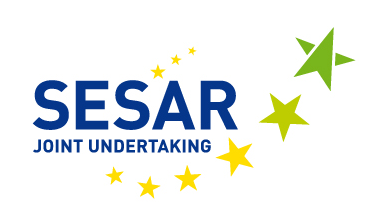 E.02.35-ComplexityCosts-D2.2-Model ImplementationE.02.35-ComplexityCosts-D2.2-Model ImplementationDocument informationDocument informationProject TitleComplexityCostsProject NumberE.02.35Project ManagerUniversity of WestminsterDeliverable NameModel ImplementationDeliverable IDD2.2Edition01.01.00Template Version03.00.00Task contributors Task contributors University of WestminsterFundación Instituto de Investigación Innaxis (Innaxis)University of WestminsterFundación Instituto de Investigación Innaxis (Innaxis)AbstractThe primary objective of ComplexityCosts is to better understand ATM network performance trade-offs for different stakeholder investment mechanisms under certain disruptions. In this report, software implementation of the ComplexityCosts model is reported. Classes, methods and interface functions are presented with practical examples. Previous deliverables on the ComplexityCosts sub-models on passengers and traffic, mechanisms and disturbances, are updated.AbstractThe primary objective of ComplexityCosts is to better understand ATM network performance trade-offs for different stakeholder investment mechanisms under certain disruptions. In this report, software implementation of the ComplexityCosts model is reported. Classes, methods and interface functions are presented with practical examples. Previous deliverables on the ComplexityCosts sub-models on passengers and traffic, mechanisms and disturbances, are updated.Prepared By - Authors of the document.Prepared By - Authors of the document.Prepared By - Authors of the document.Name & CompanyPosition & TitleDateSamuel Cristóbal / InnaxisConsortium Member25AUG15Luis Delgado / University of WestminsterConsortium Member25AUG15Graham Tanner / University of WestminsterConsortium Member25AUG15Andrew Cook / University of WestminsterProject Leader25AUG15David Pérez / InnaxisConsortium Member25AUG15Adeline de Montlaur / Universitat Politècnica de CatalunyaVisiting Researcher (UoW)25AUG15Reviewed By - Reviewers internal to the project.Reviewed By - Reviewers internal to the project.Reviewed By - Reviewers internal to the project.Name & CompanyPosition & TitleDateDavid Pérez / InnaxisConsortium Member26AUG15Andrew Cook / University of WestminsterProject Leader26AUG15Reviewed By - Other SESAR projects, Airspace Users, staff association, military, Industrial Support, other organisations.Reviewed By - Other SESAR projects, Airspace Users, staff association, military, Industrial Support, other organisations.Reviewed By - Other SESAR projects, Airspace Users, staff association, military, Industrial Support, other organisations.Name & CompanyPosition & TitleDateN/AApproved for submission to the SJU By - Representatives of the company involved in the project.Approved for submission to the SJU By - Representatives of the company involved in the project.Approved for submission to the SJU By - Representatives of the company involved in the project.Name & CompanyPosition & TitleDateSamuel Cristóbal / InnaxisConsortium Member27AUG15Rejected By - Representatives of the company involved in the project.Rejected By - Representatives of the company involved in the project.Rejected By - Representatives of the company involved in the project.Name & CompanyPosition & TitleDateN/ARational for rejectionNone.EditionDateStatusAuthorJustification01.00.0028AUG15ReleaseSamuel CristóbalNew document for review by EUROCONTROL01.01.0026OCT15ReviewSamuel CristóbalIncorporating EUROCONTROL commentsTermDefinitionABMAgent-based modellingACCArea Control CentreA-CDMAirport Collaborative Decision MakingAIRACAeronautical Information Regulation And ControlANSPAir Navigation Service ProviderAOAirline OperatorAPUAuxiliary Power UnitATCAir Traffic ControlATCO/ATCoAir Traffic ControllerATFMAir Traffic Flow ManagementATMAir Traffic ManagementAUAirspace User(s)AWSAmazon web servicesBADABase of Aircraft DataCCComplexityCostsCSVComma-Separated ValuesDCIDynamic cost indexDX.YDeliverable X.Y (Number Y within Workpackage X)ECTL / EUROCONTROLEuropean Organisation for the Safety of Air NavigationEIBTEstimated in-block timeE-OCVMEuropean Operational Concept Validation MethodologyETAEstimated time of arrivalETOTEstimated take-off timeGCDGreat circle distanceGDSGlobal Distribution System (a system that distributes inventory on behalf of airlines)IAFInitial Approach FixICAOInternational Civil Aviation OrganizationINXInnaxis Foundation and Research InstituteMCTMinimum Connecting TimeMTOWMaximum take-off weightO/DOrigin and DestinationOOPObject-oriented programmingPTIPassing Time to IAFSESARSingle European Sky ATM ResearchSJUSESAR Joint UndertakingSOBT/SIBTScheduled off/in block-timeTRBTransportation Research BoardTRLsTechnology Readiness Level(s)TVTraffic VolumeUoWUniversity of WestminsterV&VValidation and verificationvCPU(Virtual) Central Processor UnitWPWorkpackageXMLeXtensible Mark-up Language#NameInstancesNotes1Network Manager0-1Implementing Rule (EU N° 677/2011) lists at Article 4 the tasks to be performed by the Network Manager in pursuit of the functions. However, in the ComplexityCosts model the Network Manager tasks would be limited to balance demand and capacity profiles.2Air Navigation Services Provider30-50Manages the aircraft in flight or on the manoeuvring area of an airport, which is the legitimate holder of that responsibility.3Airport150-500In the ComplexityCosts model airport operations are limited to passenger boarding, aircraft off-block and in-block, taxi procedures, take-off and landing.4Airline Operator100-2,000Entities holding a valid AOC to operate commercial air transport. In the context of ComplexityCosts airlines are mainly restricted to flight operations and passenger transportation.5Flight20,000-30,000Operated by AOC holders and managed by ANSPs and the Network Manager.6Passengers2,000,000-3,000,000Full itineraries, individual flight tickets and fares are considered in the ComplexityCosts model.NameTriggeringPrecursor(s)Consequent(s)ask for arrival slotAirlinetake-off,hit PTIask for departure slotAirlineask for departure slot,ready for push-backask for departure slot,runway hitflight leg endFlightlanding,flight leg start,pax gate arrivalflight leg startFlightflight leg endready for push-back,landingFlightmanage runwayflight leg end,manage runwayAirportrunway hit,pti hit,manage runwaymanage runway,take-off,landingpax gate arrivalPaxflight leg end--hit PTIFlightask for arrival slotmanage runway,ready for push-backAirlineflight leg start,ready for push-backask for departure slot,ready for push-backrunway hitFlightask for departure slot,manage runway,take-offFlightmanage runwayask for arrival slotnametrigged byairportsairlinesflightspassengersleg flight startinitask for departure slotflightmanage runwayairporttake offflighthit PTIflightask for arrival slotflightpax gate arrivalpassengerflight leg endflightATFM regulation cause codeATFM regulation causeCATC CapacityGAerodrome CapacityWWeatherTEquipment (ATC)EEquipment (Non ATC)IIndustrial actionMMilitary activityRATC routingSATC staffingVEnvironmental issuesDDe-icingPSpecial eventOOther reasonUUnknown reason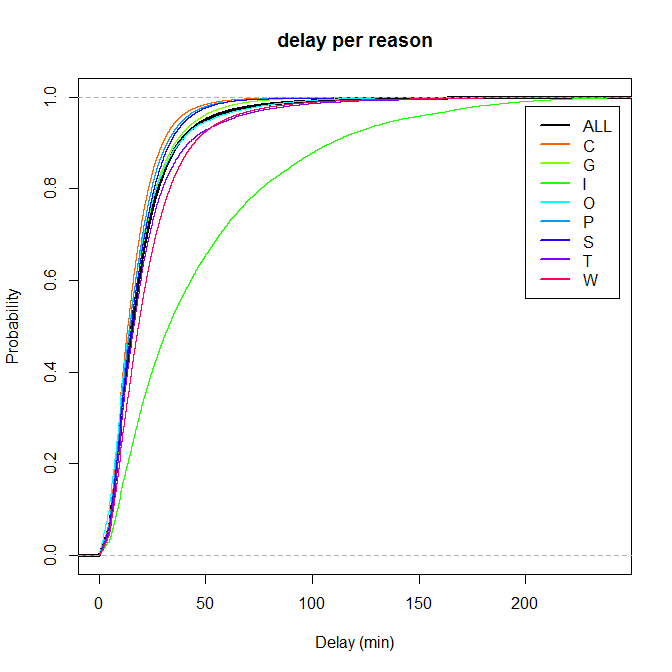 (a) Reasons with at least 10,000 flights with delay assigned.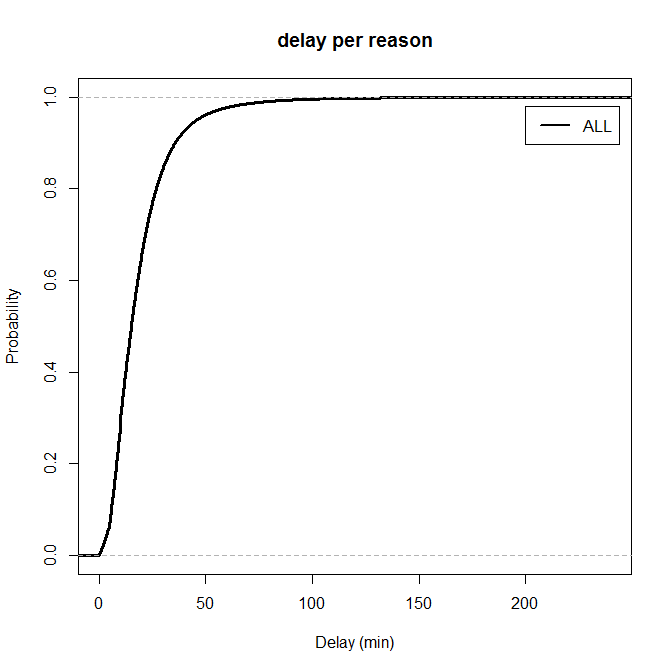 (b) All reasons with at least 10,000 flights with delay assigned without industrial actions.(a) Accumulative probability distribution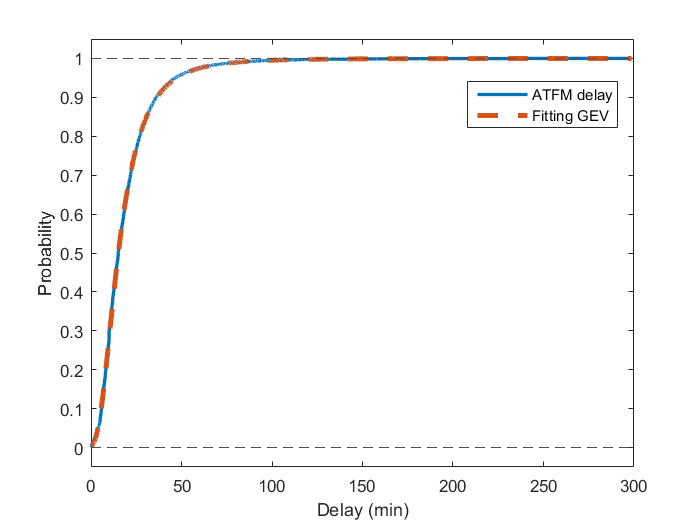 (b) Histogram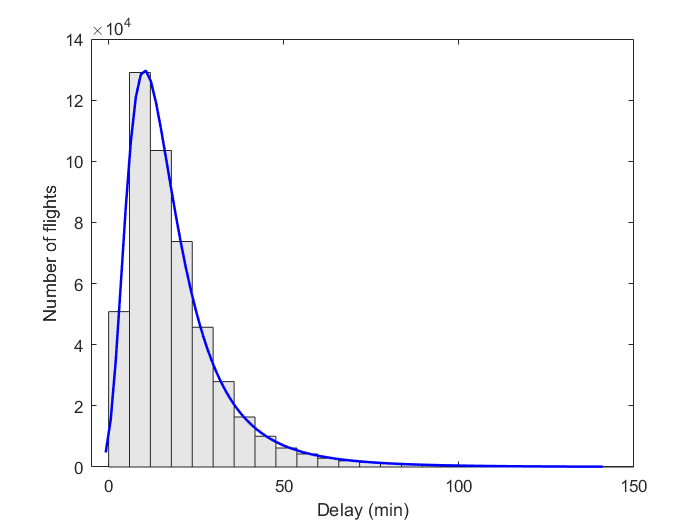 Flight IDEntry time in TVOriginal ATFM DelayDelay selected from pool of delay with dg=15 minPossible flights t=30minPossible flights t=30min with ΔOriginal ATFM ≤ 15 minFlight selectedDelay assignedF108:48:05000F208:48:16000F308:48:34000F408:52:390023F508:57:37000F609:00:06812F1 ... F30F1 ... F8, F10 ... F18, F20...F30F250F709:01:04008F809:02:130013F909:02:354026F1 ... F30F9, F19F926F1009:03:25000F1109:03:28006F1209:03:44000F1309:04:48000F1409:05:221412F1 ... F31F1 ... F8, F10 ... F18, F20 ... F31F289F1509:06:071023F1 ... F31F1 ... F8, F10 ... F18, F20 ... F31F424F1609:06:21006F1709:06:42511F1 ... F31F1 ... F8, F10 ... F18, F20 .. .F31F298F1809:07:30169F1 ... F31F6, F14, F15, F17, F18, F22 ... F31F1421F1909:07:504430F1 ... F31F9, F19F1930F2009:08:461921F1 ... F32F6, F14, F15, F17, F18, F20, F22 ... F31F1810F2109:09:15000F2209:11:15810F1 ... F33F1 ... F8, F10 ... F18, F20 ... F32F205F2309:11:4488F1 ... F33F1 ... F8, F10 ... F18, F20 ... F32F70F2409:12:301813F1 ... F35F6, F14, F15, F17, F18, F20, F22 ... F31, F33F2413F2509:13:04913F1 ... F35F1 ... F8, F10 ... F18, F20 ... F32, F34, F35F812F2609:13:471011F1 ... F35F1 ... F8, F10 ... F18, F20 ... F32, F34, F35F2611F2709:14:311324F1 ... F36ACCF1 ... F8, F10 ... F18, F20 ... F32, F34 ... F36F150F2809:20:3196F4 ... F36F4 ... F8, F10 ... F18, F20 ... F32, F34 ... F36F1612F2909:25:0076F5 ... F36F5... F8, F10 ... F18, F20 ... F32, F34 ... F36F1111F3009:28:15612F6 ... F36F6... F8, F10 ... F18, F20 ... F32, F34 ... F36F350F3109:35:33138F14 ... F36F14 ... F18, F20 ... F32, F34 ... F36F170F3209:38:19000F3309:40:222921F21 ... F36F24, F33F3321F3409:42:1225F21 ... F36F21 ... F23, F25 ... F32, F34 ... F36F220F3509:42:380012F3609:44:03000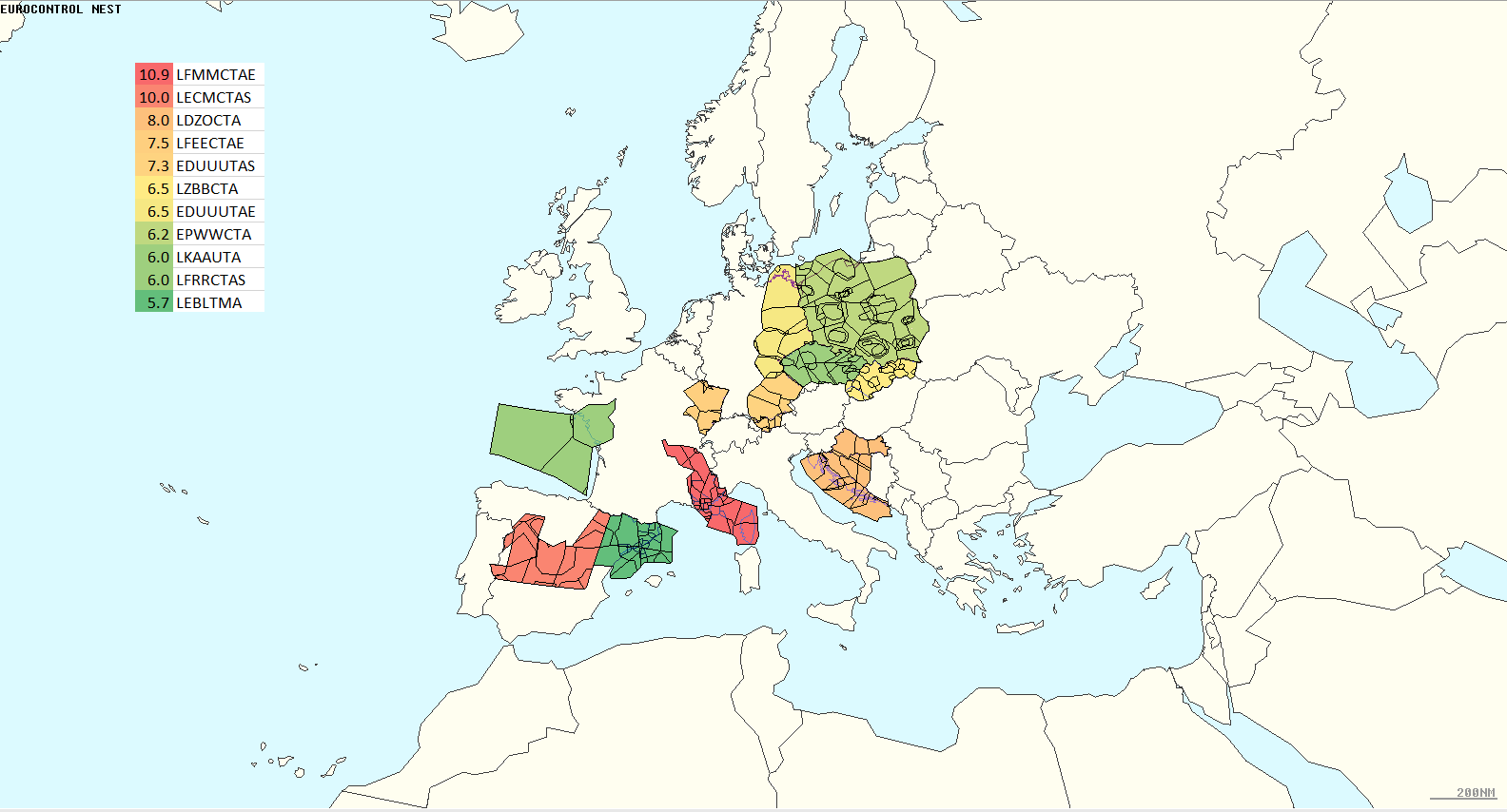 (a) with respect to the maximum staff available in ACC during the AIRAC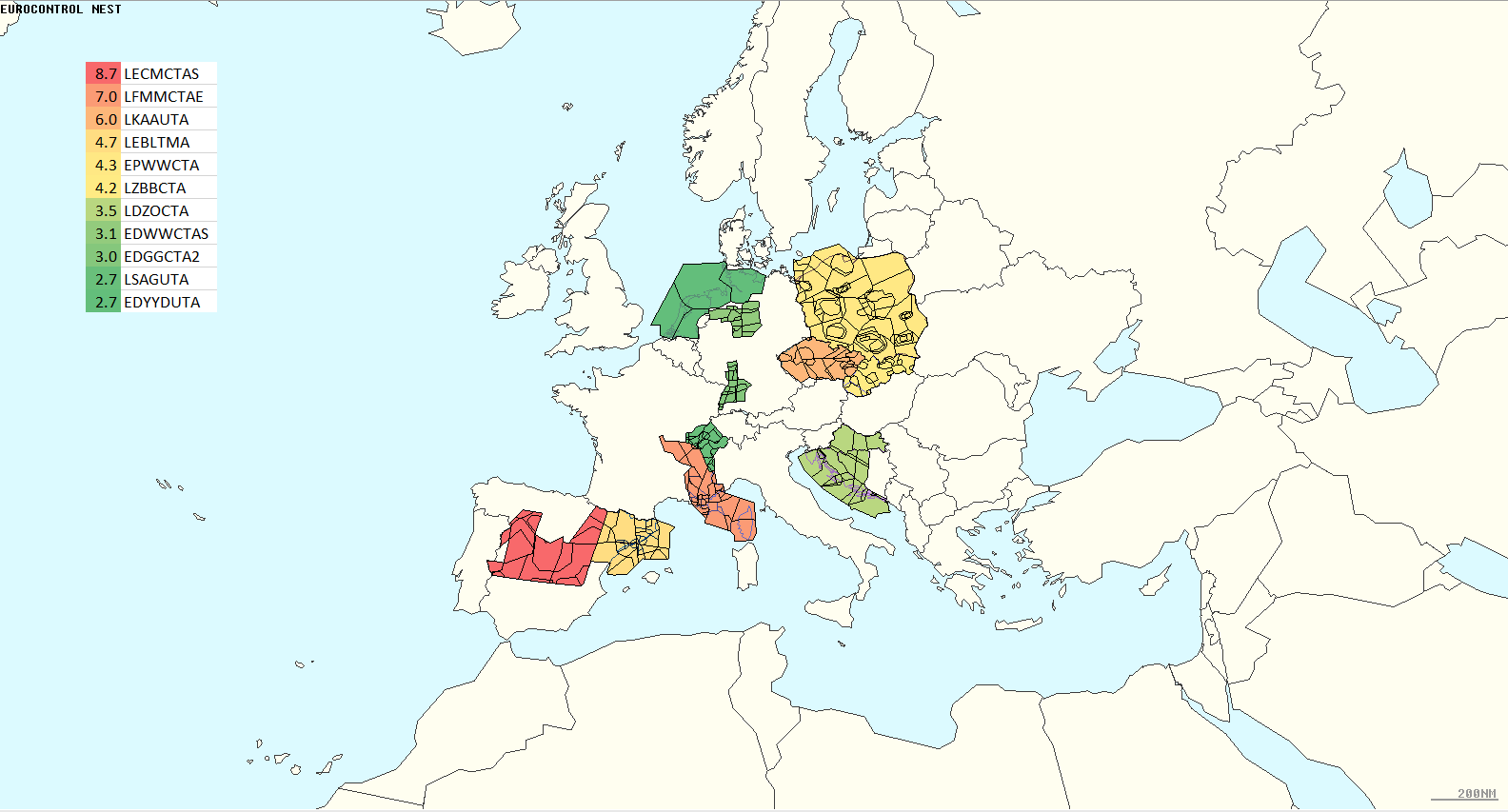 (b) with respect to the maximum staff available within the available staff windowAirspaceNumber regulations due to StaffTotal delay generated in airspace due to Staff(min)Average shortage of available staff during regulation with respect to maximum in AirspaceAverage shortage of available staff during regulation with respect to maximum in windowNumber of regulations with staff below or equal to 4 short with respect to maximum in window for regulations that might benefit from extra staffTotal delay generated in airspace due to Staff where available staff is lower or equal t 4 with respect to maximum available in window(min)Total delay generated in airspace due to regulations that might benefit from extra staff where available staff is lower or equal t 4 with respect to maximum available in window(min)EPWWCTA185102,8696.24.320866,966126,597LFMMCTAE4422,75010.97.021415,166118,117LPPCCTA7189,9874.52.13641,44558,157LCCCCTA192144,1023.01.67610,40740,359LGGGCTA8880,3474.22.1247,95415,458LGMDCTA3324,4152.91.7304,6199,712EDUUUTAS5923,1757.31.1665,1656,351EDUUUTAW5318,3053.51.282,0312,716EDGGCTA14611,8031.11.082261,407EDUUUTAC3611,6654.81.469821,197EDUUUTAE288,9466.50.83449449EDGGCTA65515,2492.71.42417417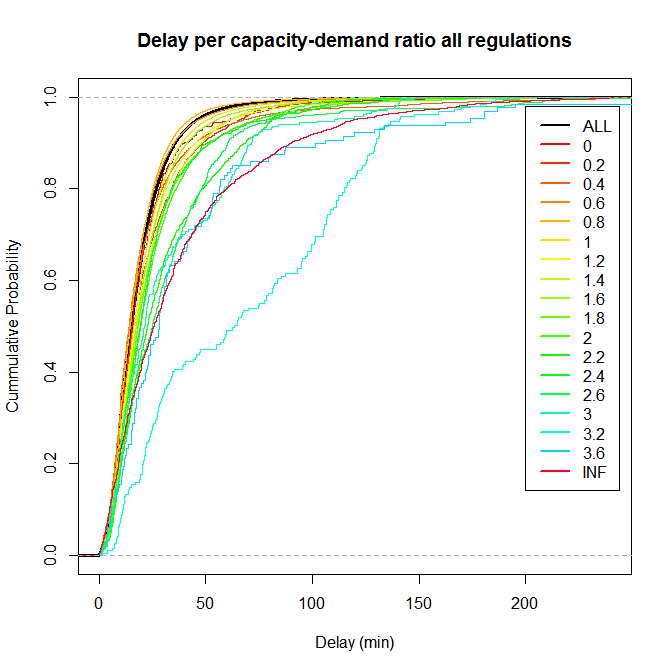 (a) Capacity/demand ratio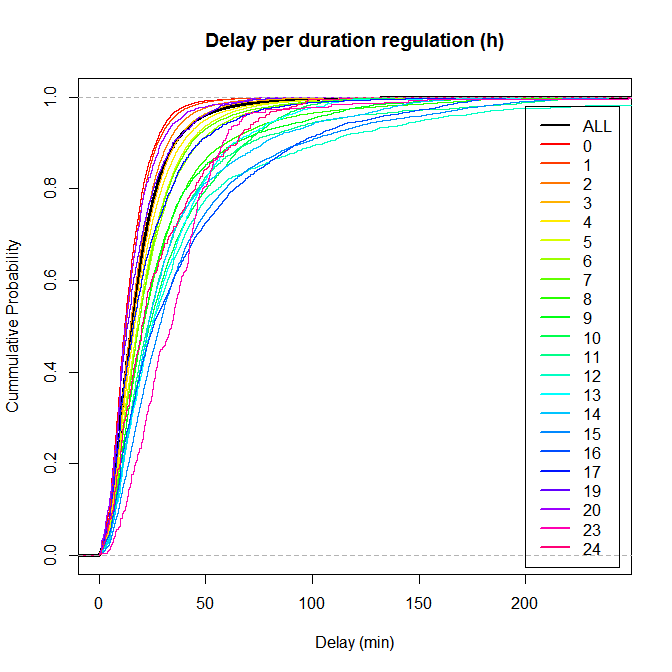 (b) ATFM regulation duration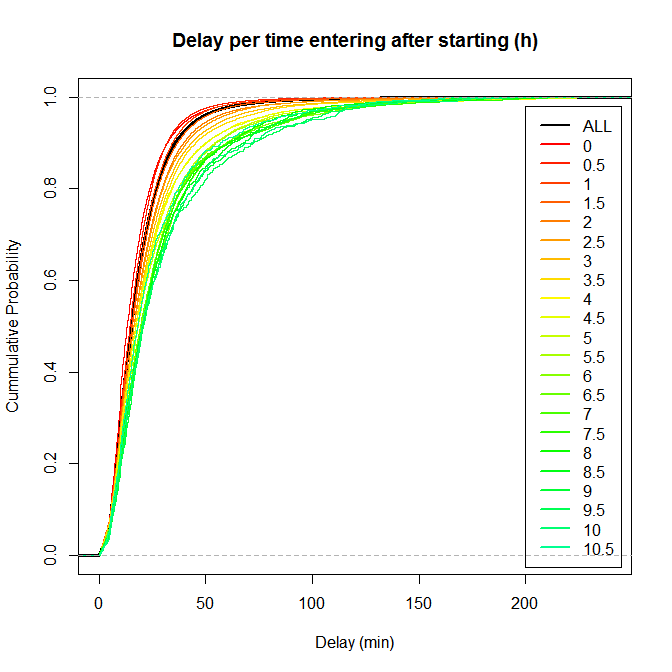 (c) Time entering the regulated airspace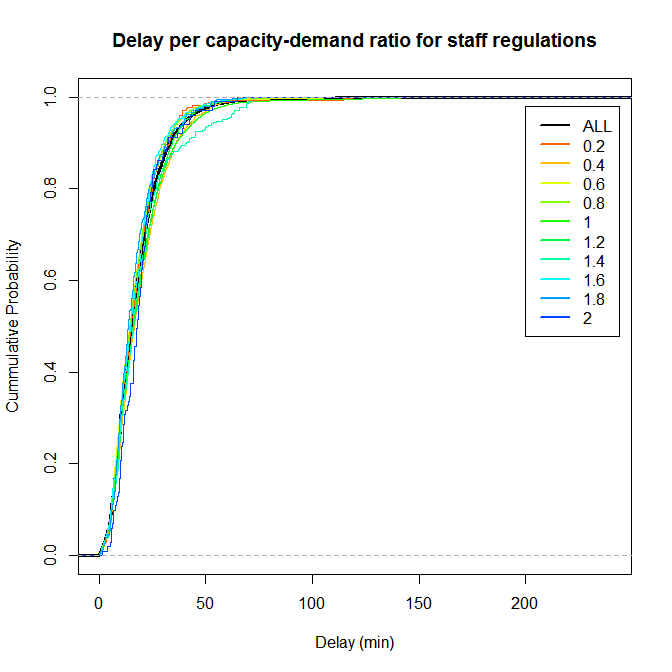 (a) Cumulative probabilities for delay based on capacity/demand ratios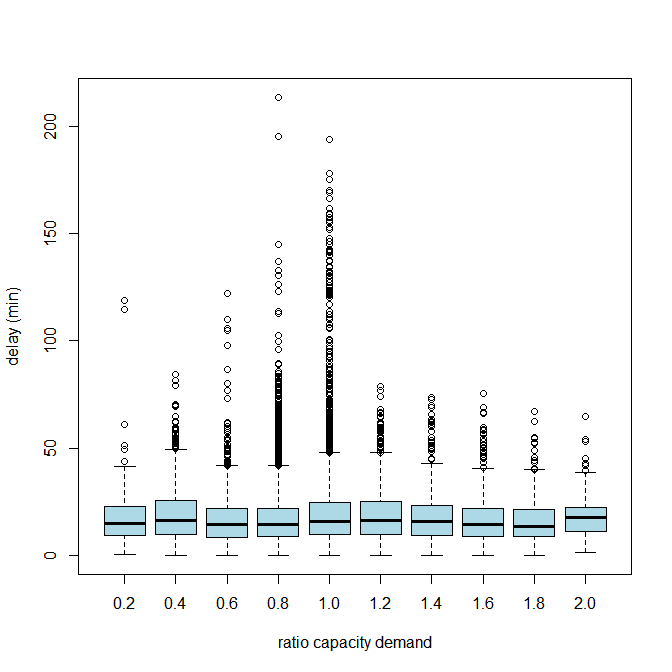 (b) Delay based on capacity/demand ratios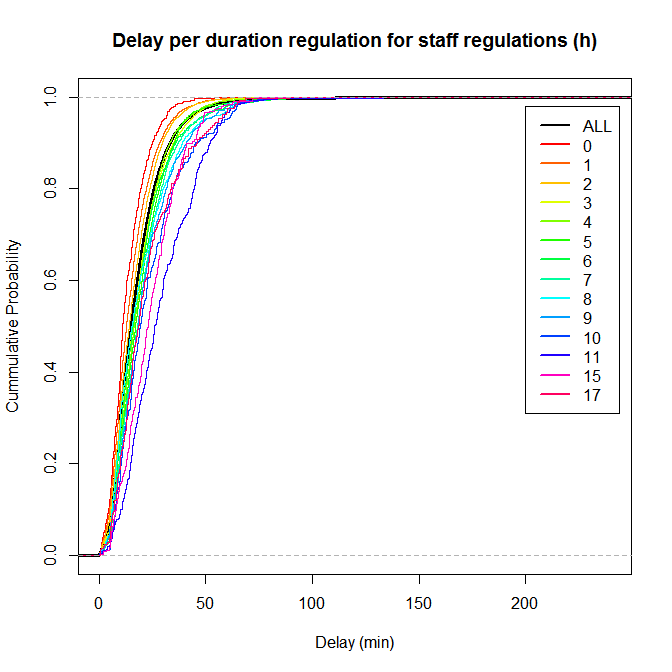 (c) Cumulative probabilities for delay based on regulation duration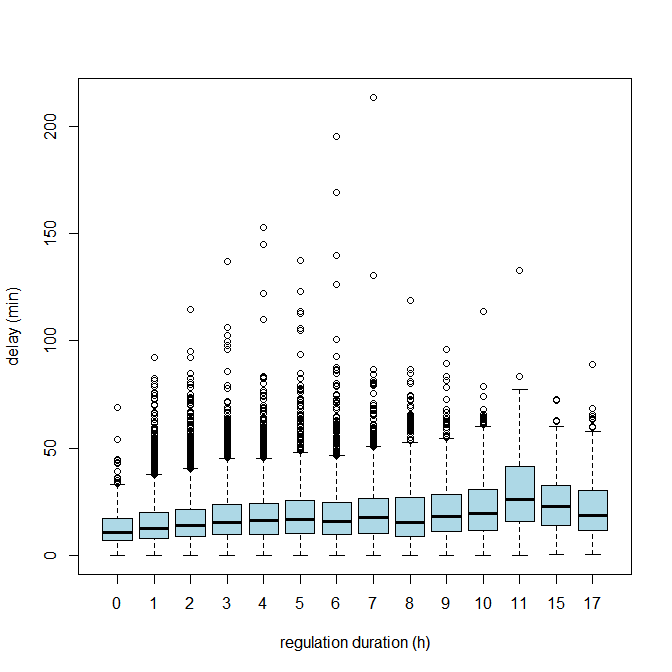 (d) Delay based on regulation duration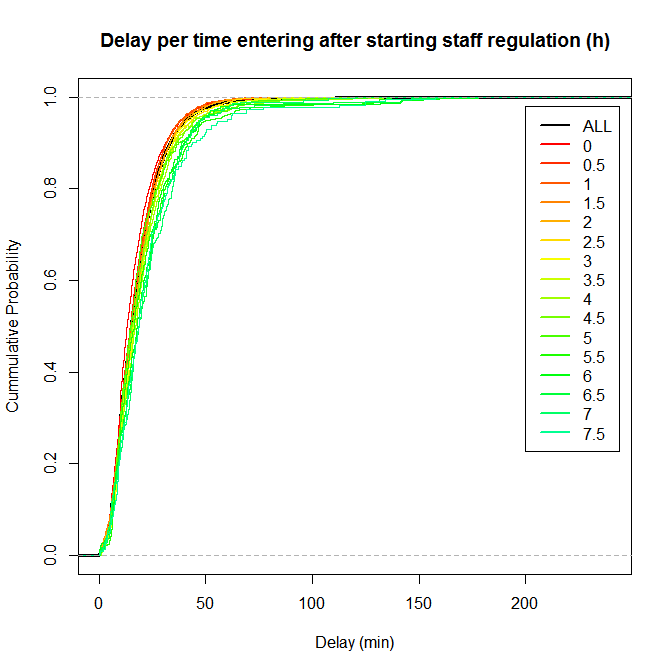 (e) Cumulative probabilities for delay based on time when entering the regulation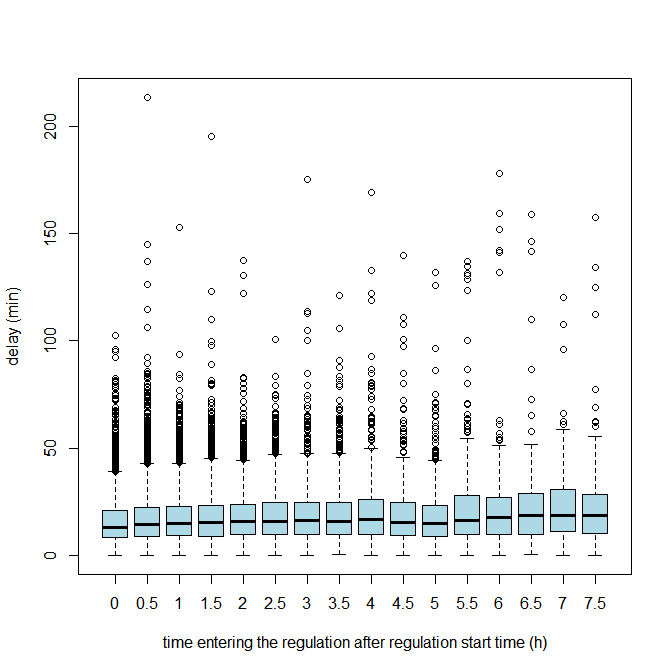 (f) Delay based on regulation durationAirspaceNumber regulations due to Industrial actionsTotal delay generated in airspace due to industrial actions (min (% over total))LFMMCTAW54208,525 (38.3%)LFRRCTAE4072,780 (13.4%)LFRRCTAS4867,936 (12.5%)LFMMCTAE4161,323 (11.3%)LFRRCTAN4751,683 (9.5%)LFBBCTA8230,094 (5.5%)LFFFCTAW7316,228 (3.0%)LFEECTAE1815,739 (2.9%)LFFFCTAE378,124 (1.5%)LFEECTAN197,012 (1.3%)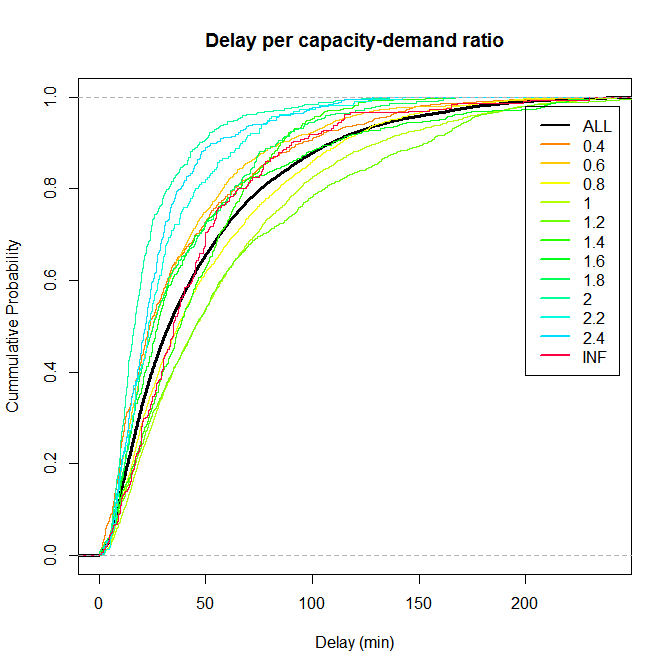 (a) Cumulative probabilities for delay based on capacity/demand ratios(b) Delay based on capacity/demand ratios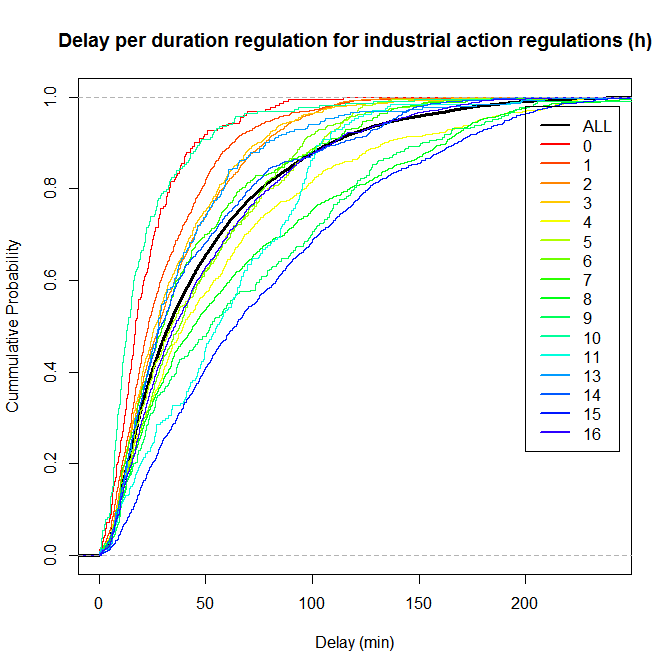 (c) Cumulative probabilities for delay based on regulation duration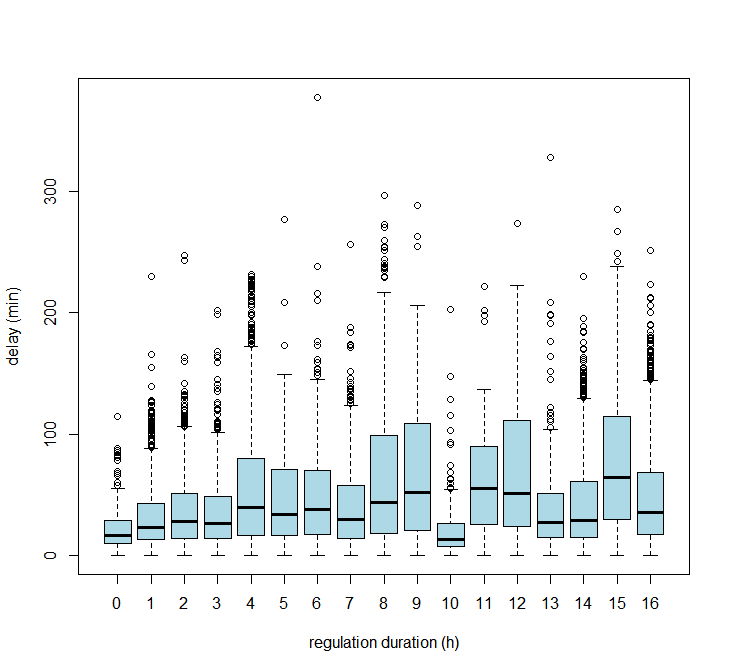 (d) Delay based on regulation duration(e) Cumulative probabilities for delay based on time when entering the regulation(f) Delay based on regulation durationAircraftAircraftAircraft typeTypical seat range1MTOW (tonnes)2B733B737-300116-14860.4B734B737-400134-16865.4B735B737-50096-13255.6B738B737-800144-18974.6B752B757-200160-232107.8B763B767-300ER192-270181.5B744B747-400275-436392.8A319A319118-15667.1A320A320136-18074.0A321A321169-22086.7AT43ATR42-30042-5016.8AT72ATR72-20062-7222.2DH8DDash 8 Q40070-7829.1E190ERJ 190-10093-10648.8A332A330-200211-303230.5ScenarioCost of fuel / kg (EUR)High0.9Base0.8Low0.7AircraftLow scenarioBase scenarioHigh scenarioB7330.20.50.7B7340.20.50.7B7350.20.50.6B7380.20.50.7B7520.30.60.8B7630.40.81.3B7440.81.21.4A3190.20.60.8A3200.20.50.8A3210.30.60.8AT430.10.20.3AT720.10.30.4DH8D0.10.30.4E1900.20.40.6A3320.40.91.4AircraftLow scenarioBase scenarioHigh scenarioB7331.33.04.1B7341.53.34.4B7351.32.83.8B7381.12.64.2B7521.63.64.8B7632.44.97.7B7444.86.78.1A3191.43.34.5A3201.53.14.9A3211.73.64.9AT430.71.52.0AT720.91.92.6DH8D0.81.82.4E1901.22.63.5A3322.65.28.3AircraftLow scenarioBase scenarioHigh scenarioB7331.63.95.4B7341.94.25.7B7351.73.64.9B7381.53.45.4B7522.14.66.1B7633.16.29.9B7446.28.710.6A3191.84.36.0A3201.84.06.2A3212.24.76.4AT430.81.72.3AT721.12.33.1DH8D1.02.23.0E1901.53.34.5A3323.26.610.4AircraftLow scenarioBase scenarioHigh scenarioB73308.919.5B73409.220.6B73508.419.0B73809.521.5B75209.920.9B763013.038.0B744017.549.5A31907.716.7A32008.217.7A32108.217.7AT4305.912.7AT7206.414.3DH8D06.414.2E19007.116.6A332013.830.3Delay (mins)515306090120180240300B733402509103 3206 80011 11022 18036 37053 520B734402901 0403 7807 75012 67025 28041 47061 020B735302308102 9506 0409 86019 69032 29047 510B738403301 1704 2508 70014 22028 39046 57068 520B752504001 4205 18010 61017 34034 61056 77083 520B763704901 7606 42013 15021 49042 90070 360103 530B7441107902 85010 36021 22034 67069 220113 530167 050A319402709603 5107 18011 73023 42038 41056 520A320403101 1104 0308 26013 50026 94044 19065 020A321503801 3504 90010 04016 40032 75053 71079 020AT4310903101 1202 2903 7407 46012 24018 010AT72201204401 6103 3005 40010 78017 68026 010DH8D201404901 7703 6205 92011 81019 38028 510E190301806602 3904 8907 99015 96026 17038 510A332805501 9807 20014 74024 08048 08078 860116 030Delay (mins)515306090120180240300B733804001 2003 9007 67012 28023 93038 71056 440B734904401 3404 3908 65013 87027 09043 87064 020B735803601 0903 5006 87010 97021 35034 51050 280B7381004901 4904 9009 68015 52030 34049 16071 760B7521105601 7405 82011 57018 62036 54059 34086 740B7631407102 1907 28014 43023 20045 46073 780107 800B7442001 0803 42011 50022 93036 96072 650118 100172 760A319804001 2304 0407 98012 80025 03040 55059 200A320904501 3904 5909 10014 62028 62046 43067 820A3211005201 6305 47010 89017 53034 44055 97081 850AT43401804901 4902 8504 4908 58013 73019 880AT72502306502 0303 9206 23012 02019 33028 080DH8D502407002 1904 2506 76013 08021 06030 620E190703009002 8705 6208 96017 41028 11040 930A3321507802 4308 11016 10025 90050 81082 500120 580Delay (mins)515306090120180240300B7331506001 6004 6908 86013 85026 29041 86060 370B7341606601 7705 2409 94015 58029 66047 31068 320B7351505701 5004 3408 12012 64023 86037 85054 460B7381606701 8605 63010 77016 98032 53052 08075 410B7522108602 3507 03013 38021 03040 15064 16092 760B7632601 0702 9108 72016 60026 09049 80079 560115 020B7444201 7304 72014 11026 84042 17080 470128 530185 790A3191405701 5704 7209 00014 16027 07043 27062 600A3201606601 8205 45010 39016 33031 20049 87072 110A3211707202 0306 27012 09019 14036 86059 19085 880AT43702606501 8103 3205 1209 53015 00021 460AT72803208402 4104 5006 99013 16020 85029 980DH8D803308802 5604 8007 49014 18022 53032 450E1901204601 2003 4806 52010 17019 22030 53043 950A3323101 2403 3509 95018 87029 59056 34089 880129 800Delay (mins)515306090120180240300B7332609302 2706 04010 88016 55030 33047 25067 110B7342709702 4006 52011 85018 13033 48052 39074 670B7352408502 0605 4509 79014 87027 20042 30060 030B7382801 0302 5807 08012 95019 89036 89057 90082 680B7523501 2803 1808 70015 89024 38045 17070 840101 120B7634801 7304 23011 36020 55031 36057 70090 100128 200B7448903 1507 56019 78035 35053 52097 490151 220214 160A3192509102 2506 07011 03016 86031 12048 67069 340A3202609602 4206 65012 18018 73034 79054 65078 100A3213001 1302 8507 91014 55022 42041 77065 74094 070AT43802907101 9203 4905 3409 87015 45022 020AT721003809602 6404 8507 45013 86021 79031 150DH8D1204401 0902 9805 4408 34015 44024 21034 550E1901906801 6604 4007 90012 01021 98034 20048 540A3325401 9304 74012 73023 04035 15064 670100 980143 690Delay (mins)515306090120180240300B7332208202 0505 59010 20015 64028 98045 44064 850B7342609402 3306 37011 63017 84033 05051 82073 950B7351907101 7804 9008 96013 76025 54040 10057 270B7382609702 4606 83012 57019 38036 13056 88081 410B7523001 1202 8708 08014 96023 14043 31068 37098 020B7634501 6404 06011 01020 03030 67056 67088 720126 470B7446702 4706 20017 07031 28048 09089 340140 350200 580A3192308502 1405 85010 70016 42030 45047 79068 240A3202609502 3906 61012 12018 64034 66054 48077 880A3212801 0702 7307 67014 19021 94041 05064 78092 870AT43802907101 9103 4805 3309 86015 43022 000AT721003609202 5604 7207 29013 62021 46030 740DH8D1204401 0902 9805 4408 34015 44024 21034 550E1901906701 6304 3307 80011 87021 78033 93048 210A3324401 6304 13011 51021 21032 72061 03096 120137 610Level of modelNomenclatureKey characteristicsLevel 1AbstractDemonstrates a basic processLevel 2Middle rangeCharacterises a particular phenomenon such that conclusions can be applied more widelyLevel 3FacsimileReproduces a particular phenomenon as exactly as possible, usually with the intention of prediction or retrodiction of another state, based on given changesDatasetMain sourcePreparation tasksTraffic dataDDR2 (EUROCONTROL); in-house databases*Consistency checks, e.g. tail number tracking throughout the day; Cleaning, e.g. identifying and recoding errors;Exclusions, e.g. identifying non-passenger IFR flights such as cargo/military/business aircraft;Enhancements, e.g. assigning additional required information to flights/aircraft in scope: AO type (i.e. full-service, LCC, charter or regional); maximum number of seats; schedule times; assigned AO (i.e. determining marketing carrier from reported callsign/company/operating company).Passenger itinerariesIn-house databases*; GDS sample; EurostatConsistency checks, e.g. aligning 2010 itineraries with 2014 flights;Cleaning, e.g. assigning itineraries to 2014 flights using partner/alliance airlines;Exclusions, e.g. identifying 2010 itineraries that cannot be achieved with 2014 flights;Enhancements, e.g. new 2014 itineraries from GDS sample data and Eurostat O/D data.Delay costsIn-house databases*Consistency checks, e.g. cost changes since 2010 and cost of passenger delay to European airline operations consultation; Cleaning, e.g. determining raw maintenance/crew/fleet/passenger costs for 2014;Exclusions, N/A;Enhancements, e.g. inclusion of additional aircraft within the delay cost models.Airport listACI EUROPE; in-house databases*Consistency checks, e.g. changes since 2010 (i.e. airport closures);Cleaning, e.g. determining changes within previously selected ECAC/non-ECAC airports (such as Hamad International Airport replacing Doha International Airport in April 2014);Exclusions, N/A;Enhancements, e.g. time-zones; IATA coding; geographical coordinates (for GCD calculations).Deliverable numberDeliverable IDDeliverable titleDue dateCommentsD0.08Progress Report 86-monthly Progress Report15SEP15D4.4SID 2015 contributionConference paper to be presented at the Fifth SESAR Innovation Days30SEP15Focused on the disturbance modelling ideas presented in Section 4.3 - this is particularly chosen to obtain peer review on this methodology and thus contribute to the wider verification and credibility assessment process described in Section 6.D0.09Progress Report 9Intermediate Progress Report15DEC15D3.1Scenario definitionScenario Definition15DEC15Including final data requirements and quality control